IntroductionThe citizens of West Linn are proud to call this beautiful place home. However, like the rest of our world, we face complex environmental, social, and economic concerns that require both adaptation and mitigation to ensure West Linn continues to flourish. A responsible city does much more than merely hope for the best – it meets challenges head-on and prepares. It anticipates its citizens’ long-term needs and takes action today to meet those needs. Sustainability requires commitment from everyone, from the individual all the way up to the government, and each one of us will play a very real part in laying the path from the West Linn we love today to the one we will love even more tomorrow.This Sustainable West Linn Strategic Plan – Update 2015  is the work of a diverse group of citizens, decision-makers, and experts who have dedicated their time to position West Linn as a leader in sustainability. It builds upon the principles established in the original Sustainable West Linn Strategic Plan, provides updates on some of the challenges we face as a city, and proposes new ideas aimed at improving quality of life community-wide. It suggests steps that can help citizens of West Linn stay here for their entire lives, close to their families and to the places they enjoy. It demonstrates why a resilient, sustainable city and a livable, vibrant one are not mutually exclusive; in fact, these combined goals are at the heart of this Plan.The importance of environmental stewardship, social development, and smart economic growth only increases as time goes on. Many practices that have worked in the past will need to be adapted to meet the demands of the future. This Sustainable West Linn Strategic Plan – Update 2015 can inspire meaningful conversation about how our hopes and expectations for West Linn’s future relate to the kinds of improvements that need to happen. One day sustainability will be much more than something West Linn does only out of necessity. It will be woven into the tapestry of our community, our culture, and the way we see our place in the world. When that day comes we will be able to look back with pride at these decisions that benefit Earth and all of West Linn in perpetuity. What could be a more inspiring future than that?This document is the result of countless hours of work and dedication by the West Linn Sustainability Advisory Board (SAB), without whom the objectives and projects identified herein would remain merely ideas. The City would to thank these individuals for their outstanding service:Nicole Alexander, SABClare Bean, SABLisa Clifton, SABCecil Denny, SABGlen Friedman, SABTamara Gilbert, SABBill Hohensee, SABPaula Ryan, SABAlex Mihm, Citizen VolunteerSara Harding Mihm, Citizen VolunteerMuch of the material included herein is adapted from the Sustainable West Linn Strategic Plan of 2006. We would like to acknowledge the people who contributed to that document, including:Rick Wilhelmi, SABMichelle Wittenbrink, SABEtc., Etc.Sustainable West Linn VisionThe Sustainable West Linn Strategic Plan – Update 2015  works from the same basic definition of sustainability developed in the original plan:“sustainability means conserving, developing, and using resources in a manner that enables people to meet their needs today while also ensuring that ecosystems and future generations can meet all needs of their own. A sustainable community balances the interests of individuals and organizations with the inherent benefits of the natural environment and of economic stability to create a livable, enjoyable community for all future generations.”People, Planet, ProsperityFor too long, modern society has acted on an assumption of “either/or”: either jobs or the environment; growth or livability; wealth or health and happiness. Sustainability is about “yes, and...”  We can and should make decisions that simultaneously enhance our community, our natural environment, and our economy. These three elements are not trade-offs; they are interdependent, inseparable elements of our community's well-being. This Plan provides recommendations that will make life better for our citizens as well as all other living beings, both today and into the future. This is a critical part of the journey towards a West Linn in which our residents and workforce, our environment, and our economy are all healthy and thriving.The original Sustainable West Linn Strategic Plan, adopted by City Council in 2006, considered the values listed below as the most important features of West Linn to preserve. These values remain relevant for this update:Natural features — scenic landscapes, green spaces, parks, wildlife, trees, proximity to rivers, views of Mt. HoodHigh quality educational institutions/schoolsDistinct and safe neighborhoodsCohesive development — a variety of housing and complementary building designs; few strip malls and big box storesConvenient access to other regional destinations such as Portland, Mt. Hood, and the Oregon coastThe 2014 City of West Linn Community Survey found that residents would like to see City Council address the issues of population growth, improved transparency and accountability of the City Council, and financing for water and streets infrastructure. This Community Survey also revealed that residents value West Linn for its family-oriented, friendly feel with an involved citizenry, low crime, and high level of safety. Residents also characterize West Linn as a desirable city because of the high quality of its schools. This Plan Update seeks to preserve what we love most about West Linn while adapting to changing conditions and positioning the city to be prosperous for generations to come.Executive SummaryThe City of West Linn's efforts to incorporate sustainability thinking and practices into its corporate and community culture began in the early 1990s with the appointment of the West Linn Visioning Committee, which produced the Imagine West Linn report in 1993. Succeeding City Councils have embraced sustainability as a community value. The 2005 Council adopted a resolution establishing an ad hoc Task Force on Sustainability comprised of citizens with knowledge and expertise in different aspects of sustainability. Its purpose was to make recommendations to the Council on what would be necessary to make serious progress toward a sustainable community, including:A specific City Council goal to "protect and enhance the integrity, stability, and beauty of the natural environment”A community desire to reduce the negative impacts of growth and development on the CityA need to provide a healthy, productive, and meaningful life for all community residents ― present and future — and to improve the economic, social, and environmental systems that make up our community of West LinnCity Council adopted the Sustainable West Linn Strategic Plan in 2006 and created the Sustainability Advisory Board (SAB) in 2008. This update to the Sustainable West Linn Strategic Plan examines long-term trends, identifies where progress has been made since 2006 and suggests recommendations for further action. The Sustainable West Linn Strategic Plan ― Update 2015 is organized into discrete focus areas with specific goals, strategies, and implementation steps. This is a change from the original Plan which was organized by recommendations for the community, city government, businesses, neighborhoods, and households. This structural reorganization reduces repetition and emphasizes action steps, as well as identifies possible partners who could be a part of implementing a variety of strategies. This Update is written as a guiding document for the many individuals and organizations who have participated in this planning process and/or are active in community sustainability issues, including City staff who work closely with the array of services the City provides. This Plan is intended to complement various other documents that City staff and community organizations are currently implementing, such as the City of West Linn Comprehensive Plan, the West Linn Transportation System Plan, and Imagine West Linn, among others. This Plan establishes a set of goals that are intended to be achieved by or before the year 2040, which aligns with the City’s Transportation System Plan and Imagine West Linn Vision. Top priorities to be implemented in the near future are identified in Appendix B. This Appendix will be continuously updated to prioritize and guide Plan implementation.The City of West Linn, through its government and its citizens, has already implemented a number of sustainability actions; however, much more remains to be accomplished. This Sustainable West Linn Strategic Plan ― Update 2015 establishes a framework for implementation. This document should be thought of as another step in the pursuit of sustainability and by no means should be considered a final product.West Linn continues its quest to become a sustainable city. An Oregon Sustainability Board works at the state level to encourage activities that best sustain, protect, and enhance the environment, economy, and community for the present and future benefits of Oregonians. Most agencies have a sustainability plan in place. Many municipalities are pursuing strong sustainability goals. The sustainability plans of Corvallis and Portland in Oregon, Cleveland, Ohio and Whistler, British Columbia have provided considerable insights during this Plan update process. All of us in West Linn can and should do our part to secure a positive future for ourselves and future generations.Accomplishments to DateThe City of West Linn has accomplished many tasks that are a part of making West Linn a more sustainable city. To date, the City has done the following:Conducted baseline energy audits of selected City facilitiesImplemented a number of energy-savings measures, including energy efficient lighting and hand dryersConducted a baseline solid waste audit at City HallAdded hybrid vehicles to the City fleetAdopted Resolution No. 07-24, which established green building standards for City-owned and other public and private buildings in West Linn. This resolution seeks to achieve a minimum level of Leadership in Energy and Environmental Design (LEED) Silver rating for new construction of City-owned buildingsConstructed a new West Linn police station in 2015 to meet LEED Gold certificationBegan developing an environmentally preferable purchasing policyHeld a series of sustainability education courses for City staff and citizen advisory board membersHeld a series sustainability-oriented public lecturesIn 2014, hosted a Solar Home Tour of West Linn homesIn 2014, hosted three public Civic Ecology workshops to solicit community ideas for achieving sustainabilitySustainability FrameworksThe Sustainable West Linn Strategic Plan ― Update 2015 is built around proven frameworks for implementing sustainable community practices. These include the principles of The Natural Step and STAR Communities (Sustainability Tools for Assessing and Rating), both of which are being used by other local jurisdictions around the United States. In developing this Sustainability Plan, great consideration has been taken to ensure the goals and steps stated herein are compatible with West Linn’s unique character. The frameworks described below are meant to be tailored to individual communities’ needs. We have selected and modified elements to fit and advance the West Linn we all love. While much work needs to be done to both mitigate and adapt to the myriad challenges we will face, West Linn already has in place many conditions that are goals of the listed programs. The insights these programs offer can help preserve what makes our city so unique even while our needs ― and the needs of the world around us ― evolve. This balance is accomplished by selectively creating the goals that are most applicable to our needs and then adapting them as needed. The Natural Step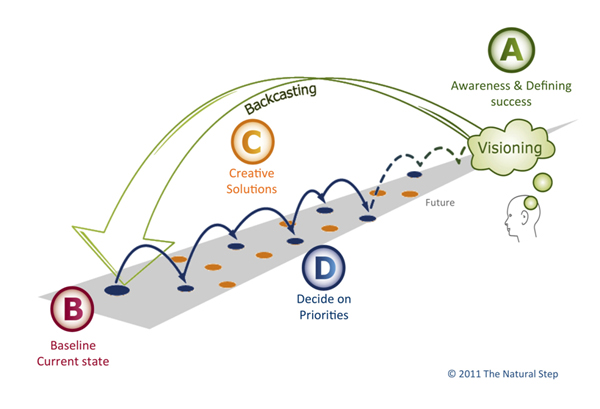 The Natural Step is an internationally recognized model for sustainability strategic planning. It is based on scientific understanding of how human activity impacts the natural environment. It embodies a decision-making process to move organizations and civic bodies away from underlying practices that threaten ecosystems and towards others that operate successfully within the limits of natural and social systems. Long-term goals for sustainability are identified, and the necessary steps between present conditions and those long-term goals are formulated through the process of backcasting. Backcasting means working backward from a defined vision to chart the path between that vision and the current situation. These intermediate steps become the blueprints for planning and development.The Natural Step may be best known for codifying the essential principles of viable ecosystems, known as The Four Systems Conditions. SERA Architects in Portland, the developers of Civic Ecology and the consultant for West Linn’s Civic Workshop series conducted in 2014, has reformulated the underlying Four Systems Conditions into the following thought-provoking questions for examining community undertakings:Take – Can Earth replace what we take?Make – Are we poisoning the ground, water, or air?Respect – Are we respecting the biodiversity of flora and fauna?Choose – Are the choices we make fair and equitable? These underlying strategic questions are used to examine choices in community development so that decision-makers can work to find a balance between the diverse needs of people and other living organisms. West Linn’s actions can be prioritized according to whether they move us toward or away from our sustainability goals, whether they offer a degree of flexibility and adaptability in the future, and whether they offer sufficient returns on investment. What time frames should a city consider for these returns on investment? Long-term sustainability projects that may appear to hinder daily operations in the present can, in fact, make daily operations much easier and more affordable in the future. They are investments in ensuring long-term quality of life.Civic Ecology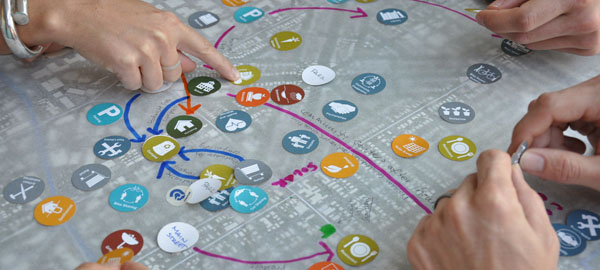 Related to the Natural Step is Civic Ecology, which emphasizes the role of active citizens leading the processes of formulating sustainability goals, identifying existing limitations, and enacting practices that benefit the whole community. It fosters a grassroots collaboration that strengthens resiliency from the bottom up. It empowers citizens to make profound changes gradually while adapting to the ever-evolving needs of the community.Sustainability Tools for Assessing and Rating (STAR) Communities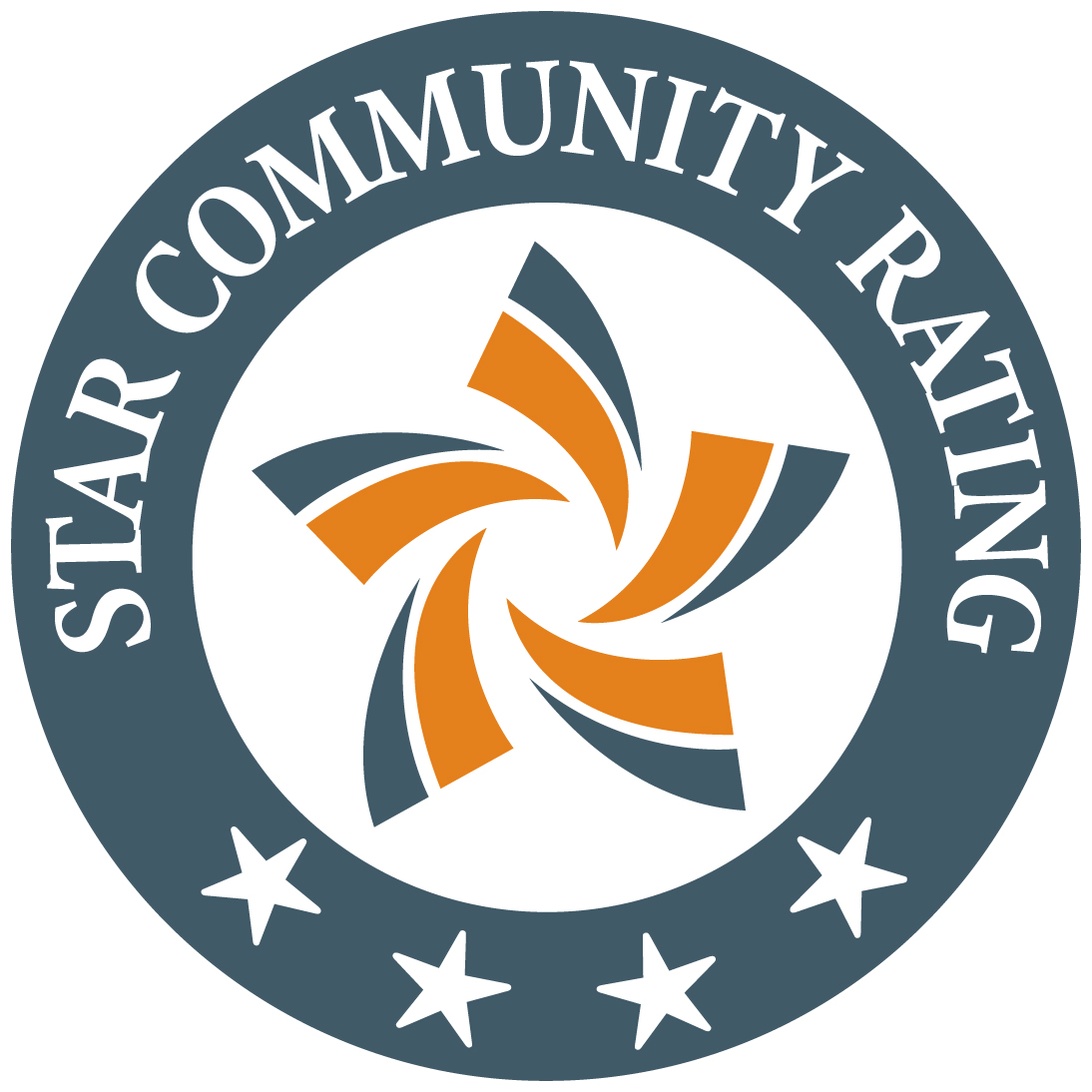 The STAR Community Rating System is a framework of sustainability evaluation metrics and targets for communities and governments. It is used to assess existing sustainability conditions, to set goals, and to measure progress across seven broad sustainability topic areas that impact a community’s environmental, social, and economic resiliency. These topic areas each have a number of specific objectives that address common challenges. The objectives discuss what to measure, as well as what some short- and long-term goals could be, while leaving room for communities and governments to prioritize their actions. Clear metrics and concrete goals make the STAR Community Rating System a unique and extremely valuable long-range sustainability planning tool.Over eighty communities in the United States and two in Oregon are already actively applying STAR as the guideline for their sustainability pursuits. Thousands of other organizations, including the West Linn Sustainability Advisory Board, have referred to it for its insight into community-level actions that can improve sustainability conditions. Some of the goals, strategies, and actions in this plan are closely aligned with STAR. All of the focus areas were informed by the STAR Communities Technical Guide.Community Outreach Work for the Sustainable West Linn Strategic Plan ― Update 2015 included nearly 50 publicly noticed Sustainability Advisory Board meetings from 2012 to 2014. In 2012, the Board met almost every two weeks to work on the Plan Update. The Board also hosted a Natural Step Workshop and a series of Civic Ecology Workshops.Natural StepThe Sustainability Advisory Board hosted a Natural Step workshop for West Linn residents, businesses, City Council, City staff, and other leaders in the community in February of 2013 in order to provide a deeper understanding of the framework that would be used to guide the Plan Update. The half-day workshop was facilitated by Duke Castle, who was part of a group that introduced The Natural Step sustainability framework to Oregon in 1997 and has since been prominent in teaching organizations how to effectively integrate The Natural Step sustainability framework into their overall operations. Over 30 participants were engaged in this successful workshop.Civic EcologyThe Sustainability Advisory Board hosted a series of three Civic Ecology workshops in 2014 in order to gather community input on the vision for a Sustainable West Linn, as well as resources and actions to achieve a more sustainable and prosperous West Linn. The workshops were facilitated by Tim Smith, principal at SERA Architects of Portland and the chief developer of Civic Ecology. About 60 participants attended and identified concerns for both the present and future of West Linn. Workshop participants then discussed ideas for turning their concerns into potential strengths. Many of the strategies in this Plan Update, such as a community cooperative, a tool-lending library, and a fruit-collecting program were created and refined over the course of these workshops.A summary of the Civic Ecology workshops in West Linn, including a more in-depth discussion of Civic Ecology and the Natural Step, is available in Appendix C.Existing ConditionsThe long-term environmental, social, and economic threats and trends described below are major issues that affect the West Linn community. These issues, first presented in the original Sustainable West Linn Strategic Plan, have been updated to reflect the conditions in 2015.Trends and ThreatsEnvironmental Issues: Climate Change and Greenhouse Gas Emissions Global climate change is perhaps the most serious environmental challenge facing the world. In West Linn, serious threats from climate change include water scarcity, flooding and other extreme weather events, increased wildfire and diseased forests, a shortage of water for summer crops, and   social dislocation.The 2014 National Climate Assessment (http://nca2014.globalchange.gov) provides an in-depth analysis of climate change impacts in the United States. A team of more than 300 experts guided by a 60-member Federal Advisory Committee produced the report, which was extensively reviewed by the public and experts, including federal agencies and a panel from the National Academy of Sciences. The report includes the following consequences for the Northwest Region and our community: Spring snowpack in the Cascade Mountains has decreased 20%, with snowmelt occurring about a month earlier. This impacts the availability of water for humans and crops as well as for hydropower production. Warmer summers place more demands on electricity for cooling. Oregon’s forests are increasingly threatened by wildfires, insect outbreaks, and tree diseases.The agricultural sector is threatened by soil erosion and water supply uncertainty, both of which could be exacerbated by climate change.Climate change, coupled with diminishing availability of traditional energy sources, will have a direct effect on all West Linn residents and businesses. Recent greenhouse gas inventories in the Portland metropolitan region and in Lake Oswego indicate the majority of greenhouse gas emissions come from the production, distribution, and consumption of goods and foods. These greenhouse gas inventories are end-use, meaning the emissions associated with the production and transport of goods and foods are accounted for at the point of consumption, instead of production.West Linn is similar demographically to Lake Oswego, so our greenhouse gas emissions are likely to be similar to theirs, which are shown by source below: 46% Materials ― production, manufacturing, and disposal of materials, goods, and food31% Transportation ― vehicle miles traveled by personal vehicles, operation of public transportation system, freight, and long-distance travel by citizens22% Energy ― Natural gas consumed by residents and businesses, fossil fuel consumption from utilities and imported electricityAccording to a Greenhouse Gas Inventory conducted by Metro (the Metropolitan Planning Organization for the Portland Metropolitan Region), regional greenhouse gas emissions are produced in a manner similar to those experience in Lake Oswego: 48% from materials, 25% from transportation, and from 27% energy. The car-dependent layout of West Linn likely results in an even higher transportation carbon footprint than other parts of the Portland metro area. The Sustainability Advisory Board believes that through a combination of measures, West Linn can reduce its greenhouse gas emissions by 25% in 5 years, despite projected growth in population. Social Issue: Livability A sustainable community is one where mobility is easy for all residents. The city's four commercial centers are within a reasonable walking or biking distance from most residences, even given the City’s hilly topography. However, an aging population may mean that residents will not be able to depend on these self-propelled means of transportation entirely. Improving public transportation should be a priority. We must also continue to build safe, convenient, and pleasant walking environments between and in our neighborhoods.West Linn is currently a bedroom community where 93% of residents commute out of the City for work. This statistic, combined with the high average housing price, threaten our ability to attract the diversity of residents that can provide the skills and services necessary to sustain our community locally. The median sale price of homes in West Linn in 2014 was approximately $400,000 (zillow.com).We should work to develop commercial districts with a mix of uses such that they may provide a majority of needed services and supplies locally, including more office space, so that vehicle travel is less necessary. We should also work to increase housing density in key areas in order to promote interconnectedness and inclusiveness. A connected community will help citizens not be isolated. Livability means a community is connected not only through mobility, but also through a connected citizenry. Facilitating and encouraging community activities, making sure neighborhoods are hubs for people to gather and meet, and creating a food and services cooperative will promote a stronger, more connected community of West Linn. Finally, a sustainable community meets the needs of all socio-economic backgrounds, and provides options for diversity in housing. This means creating more affordable, multi-unit, and higher density housing options for those with fewer financial resources and mobility, such as senior citizens and young adults. Higher density encourages walkability, supports local businesses, and allows growth to be absorbed as infill in developed areas, thereby preserving natural habitat and rural lands. The median household income in West Linn of $80,479 is high, yet 11% of households in West Linn earn less than $25,000, which is near the poverty line, and 18% earn less than $35,000. (American Community Survey, Selected Economic Characteristics 2011-2013). We must ensure that people in West Linn with lower-incomes have the resources necessary to thrive. Economic Issue: Balancing City Revenues and Expenses after BuildoutTax revenues are constrained at a three-percent growth rate, but the cost of providing services will likely rise at a higher rate. The City has been able to offset the shortfall in part through the development of buildable lots and also through creative collaboration with other municipalities. Once West Linn is built out, expenses associated with that development will decrease. However, the cost of providing a high quality of service already exceeds revenues in some areas, such as road maintenance, and deferred maintenance results in higher expenses when improperly maintained materials fail. Finding a sustainable solution to this funding dilemma is critical to maintaining our quality of life.West Linn currently consists of primarily residential properties. Development of socially and environmentally sustainable businesses will diversify the tax base and help the City pay for infrastructure and services.How this Plan is OrganizedThe seven focus areas listed below make up the foundation of this Plan. Each focus area has discrete goals using the year 2040 as the planning horizon. Where possible, a baseline and target metrics are specified. Each goal includes strategies with identified implementation steps. Possible partners are indicated for particular strategies. This Plan Update covers a lot of ground and will take many years to implement. The top priorities are listed in Appendix B, which will be regularly updated to include achievable action items as a part of Plan implementation. Focus AreasBuilt Environment A sustainable West Linn evolves in a way that encourages walking, biking, and use of public transit through infrastructure and design. Future development patterns should result in attractive, nature-friendly neighborhoods that facilitate safe and comfortable walking, biking, and public transit, with a variety of housing densities and sizes that mesh with creative arrangements of homes, shops, and employment areas. Energy A sustainable West Linn is made up of buildings that are highly energy-efficient. We will work toward carbon-neutral buildings through energy efficiency, energy conservation, and the generation of local renewable electricity. Natural Areas A sustainable West Linn is made up of fully functioning and connected natural areas. It is necessary to identify, acquire, protect, restore, and improve natural areas for the benefit of people, land, flora, and fauna. WaterA sustainable West Linn is nourished by a healthy water supply. We need to protect our watersheds and manage and improve all water resources to provide a dependable supply of healthy water to meet the long-term needs of people, land, flora, and fauna. Managing the watershed also involves conserving our limited water resources. Materials Management A sustainable West Linn produces zero waste. Sustainable use of resources of all types allows all people to enjoy a prosperous, clean economy and fulfilling lives, now and in the future. The achievement of this vision builds upon recognizing a closed loop/full lifecycle approach to materials management as opposed to the current sole focus on end-of-product-life waste management. Health & FoodA sustainable West Linn is made up of healthy, active people. The buildings, infrastructure, and community spaces encourage physical activity. The community is resilient to natural and human hazards, for which we have contingency plans and will preemptively mitigate when possible. Our buildings are healthy, with good indoor air quality. Crime remains low. All people benefit from healthy and sustainable diets supported by edible landscaping and community gardens. Our local agriculture economy is supported by the community.Community InclusionA sustainable West Linn is attractive, affordable, and welcoming to a diversity of people who can provide the skills and services necessary to locally sustain our community. All community members are engaged in local decision-making and in making our community a better place. Everyone has equitable access to community assets, facilities, and human services. Built EnvironmentA sustainable West Linn will evolve in a way that encourages walking, biking, and use of public transit through infrastructure and design. We are currently a bedroom community, with 93% of West Linn residents commuting outside of the city for work. This suburban community character is important to us; from our peaceful neighborhoods, we enjoy quick access to regional attractions. This Plan seeks to build upon that character by ensuring that we have continued easy access to regional attractions through diverse transportation options and by introducing more local attractions and living-wage employment opportunities. Expanding our commercial base can be done in a way that keeps intact the sedate feel of our community. The Plan also seeks to decrease traffic congestion by providing attractions that people can get to without driving and that showcase West Linn’s heritage and vitality.Future building and landscape design patterns should result in attractive, nature-friendly neighborhoods that facilitate safe and comfortable walking, biking, and use of public transit, with a variety of housing densities and sizes and with creative new arrangements of homes, shops and employment areas. Through this Plan, we seek to enhance our existing neighborhood business districts that provide services, attractions, and jobs for our community members, as well as increase the supply of affordable housing for people working in West Linn. The term “affordable housing” can sometimes bring up a negative mental image, but what we seek here is high quality, attractive housing that allows individuals and families on modest incomes to afford living in West Linn. One way that this can be accomplished is by shrinking the size of housing units. In the built environment section, we consider housing and transportation costs together, aiming for a West Linn where all households spend less than 45% of their income on those two components combined.EnergyA sustainable West Linn is made up of buildings that are highly energy-efficient and carbon neutral. This Plan includes a goal for City buildings and a goal for all other buildings. The goal for City facilities also includes the City’s motor-vehicle fleet, while transportation at the community level is addressed in the Built Environment section of this Plan Update.In keeping with national efforts like Architecture 2030 (http://architecture2030.org/), we seek to attain carbon-neutral buildings. The goals are based on reducing the greenhouse gas emissions produced in buildings. Greenhouse gas emissions can be reduced by improving the energy efficiency of buildings, promoting energy conservation, and using carbon-free, renewable energy in lieu of fossil fuels. Portland General Electric supplies West Linn with electricity. 22% of that electricity is produced by a coal-fired power plant, 18% by natural gas power plants, and 35% from purchased power which most likely is fossil fuel based. We can encourage and purchase grid-based renewable energy, but we must also increase local renewable energy production. We have made progress in this area in the last few years through an effort called Solarize West Linn/Lake Oswego. Seventy-one kilowatts of solar energy was installed, with an average size of 3 to 4 kW per home. This program included 10 workshops on solar energy and was attended by over 150 people.Natural AreasA sustainable West Linn is made up of fully functioning and connected natural areas. It is necessary to identify, acquire, protect, restore, and improve natural areas for the benefit of people, land, flora, and fauna. We aim to:Preserve and restore the integrity of ecosystems so that they are supportive of biodiversity. Design and maintain a network of green infrastructure features that integrate with the built environment to preserve ecosystem services and provide associated benefits to the West Linn community. Protect, enhance, and restore nature ecosystems and cultural landscapes in order to build resilience and to support clean water and air, our food supply, and public safety.WaterLess than 1% of Earth’s water resources are fresh and accessible for human use. West Linn is fortunate to be nourished by three watersheds: the Willamette River, the Tualatin River, and the Clackamas River. We acknowledge our role in ensuring their health as follows: We need to protect, manage and improve all water resources to provide a dependable supply of healthy water to meet the long-term needs of people, land, flora, and fauna. West Linn shall continue to meet or exceed all EPA standards with respect to drinking water quality, wastewater management and stormwater management.We seek to achieve hydrological self-sufficiency for West Linn so that the amount of water consumed by people does not exceed the amount of freshwater entering the system through precipitation, river flow and other sources.Materials Management A sustainable West Linn produces zero waste by emphasizing materials reduction, reuse, and recycling. Sustainable use of all types of resources allows everyone to enjoy a prosperous, clean economy both now and in the future. The achievement of this vision builds upon recognizing a closed loop/full lifecycle approach to materials management as opposed to focusing solely on waste management strategies.Health & FoodA sustainable West Linn is made up of healthy, active people. The buildings, infrastructure, and community spaces encourage physical activity. The community is resilient to natural and human hazards, for which we have planned and preemptively mitigated when possible. Our buildings are healthy with good indoor air quality. Crime is low. The decisions about what we eat not only affect our personal health, but also have a substantial impact on the environment. By making better choices with access to locally-sourced whole foods, healthy eating is one of the most effective levers we have to enrich our environment, improve our health, and build economic opportunity. Community InclusionCommunity Inclusion is an integral aspect of sustainability because the strength of our community depends on meeting the basic needs and aspirations of our citizens. Any meaningful measure of sustainability must be broad enough to include the well-being of members of the community as well as the environment and the physical aspects of West Linn.A sustainable West Linn is attractive, affordable, and welcoming to a diverse community of people. All community members are engaged in local decision-making and in making their community a better place. Everyone has equitable access to community assets, facilities, and human services. West Linn is a relatively affluent bedroom community to Portland. We shall maintain the high quality of life that most community members enjoy while also ensuring that everyone has access to the amenities that make living in West Linn great. The median household income in West Linn of $80,479 is high, yet 11% of households in West Linn earn less than $25,000, which is near the poverty line, and 18% earn less than $35,000. (American Community Survey, Selected Economic Characteristic 2011-2013). We must ensure that our lower-income residents have the necessary resources to thrive. Approximately 10% of our population is minority. We must continue to attract diversity to enrich our community and ensure that all people are engaged and connected in the community. (Note: Many of the strategies, actions, and metrics from the Community Inclusion section are drawn from the STAR Communities Technical Guide.)Appendix A – Glossary of Terms and AbbreviationsActive Transportation: Means of getting around that are powered by human energy, primarily walking and bicycling.Alternative fuels and alternative-fueled vehicles: Fuels not derived from traditional fossil fuel sources. (See biofuels.) Alternative-fuel vehicles may run on natural gas, biodiesel, ethanol, or hydrogen. Some vehicles can easily switch from one source to another, e.g., the E-85 models that run on either gasoline or 85% ethanol blends.Americans with Disabilities Act (ADA): A wide-ranging civil rights law passed by Congress in 1990 that prohibits discrimination based on disability. The ADA also requires covered employers to provide reasonable accommodations to employees with disabilities, and imposes accessibility requirements on public accommodations.Backcasting: A planning process that involves working backward from a sustainable state rather than forecasting which begins from your current state.Biofuels: Fuels such as biodiesel and ethanol that are derived from plants instead of from fossil fuels.Bioretention: The process in which contaminants and sedimentation are removed from stormwater runoff.Bioswale: Landscape elements designed to remove silt and pollution from surface runoff water.Brownfield: Defined by EPA as real property, the expansion, redevelopment, or reuse of which may be complicated by the presence or potential presence of a hazardous substance pollutant or contaminant.Carbon Neutral: An action that removes as much carbon from that atmosphere as it contributes.Collector Streets:Capital Improvement Plan (CIP): CIP documents are prepared to educate citizens about capital planning within the City’s financial forecast. Progressive organizations focus on capital planning because it allows for targeted, strategic financial decision-making that results in critical projects that leave a lasting impact on a community. Collaborative Purchasing:Community Supported Agriculture (CSA): CSA consists of a community of individuals who pledge support to a farm operation so that the farmland becomes, either legally or spiritually, the community's farm, with the growers and consumers providing mutual support and sharing the risks and benefits of food production.Conservation Easement: A voluntary agreement that limits the type or amount of activity or development on the property while retaining private ownership of the land.Development Easement:  SAME THING?Ecological Literacy:  A way of thinking about the world in terms of its interdependent natural and human systems, including a consideration of the consequences of human actions and interactions within the natural context.Ecosystem services: Benefits obtained from ecosystems, including food, clean water, natural materials, flood control, and pollination of native and agricultural plants, as well as recreational and spiritual benefits.Electric Vehicles:Environmentally Preferable Purchasing Policy: A policy that prioritizes the procurement of goods and services that are safe for humans and the environment, or at least less harmful than competing goods and services that serve the same purpose.Extended Producer Responsibility: Producer/manufacturer responsibility for their products at the end of their products’ lives.Forest Preserves:Full Lifecycle Approach (Closed loop):Form-based code: A land development regulation that fosters predictable built results and a high-quality public realm by using physical form (rather than separation of uses) as the organizing principle for the code. A form-based code is a regulation, not a mere guideline, adopted into city, town, or county law.Fresh Funds Program: A farmers’ market incentive program that leverages the purchasing power of SNAP and WIC dollars to support local farmers and increase access to healthy, fresh foods to under-served communities; a program to increase the spending power of customers receiving SNAP benefits (formerly known as food stamps).Green Building: The practice of constructing and remodeling buildings to reduce their environmental impacts through such practices as daylighting (letting natural light into the building), energy efficiency, selection of materials with low toxic content, etc.Green Chemistry: The design of chemical products and processes that reduce or eliminate the generation of hazardous substances. Green Infrastructure: An interconnected system of natural areas and open space that conserves ecosystem values, helps sustain clean air and water, and provides benefits to people and wildlife.Green Streets: Streets that provide control of stormwater by incorporating design elements such as street trees, permeable pavements, bioretention, and swales. Green Streets provide multiple benefits, including improved water quality and more livable communities.Greenhouse Gas: Any gas that absorbs infrared radiation in the atmosphere. Greenhouse gases include carbon dioxide, methane, nitrous oxide, ozone, and others.Greenways: Trails or other paths separated from vehicular traffic that serve as transportation links or recreation routes for pedestrians, bicyclists, and equestrian riders.Grey (or urban) Infrastructure: Traditional practices for stormwater management and wastewater treatment, e.g., pipes and sewers.Health Impact Assessment: A systematic process to analyze the potential effects of a proposed policy, plan, program, or project on human health and the distribution of those effects, and then provide recommendations to improve positive health outcomes and minimize adverse impacts.Hybrid Vehicles:Invasive Species: A non-native or alien species in the ecosystem whose introduction causes or is likely to cause economic harm, environmental harm, and/or harm to human health.Land Trust: Leadership in Energy & Environmental Design (LEED): A green-building certification program that recognizes best-in-class building strategies and practices.LEED-EB: Leadership in Energy & Environmental Design for Existing Buildings; a process and scoring system for operating and remodeling existing buildings.LEED-ND: Leadership in Energy & Environmental Design for Neighborhood Development; a process engineered to inspire and help create better, more sustainable, well-connected neighborhoods. It looks beyond the scale of buildings to consider entire communities.Invasive species: Certain non-native species of plants spread quickly in nature, choking out native vegetation and reducing local biodiversity. These include Scotch broom, Himalayan blackberry, and English ivy, among many others.Integrated Pest Management (IPM): A set of methods that minimizes but does not completely eliminate the use of synthetic pesticides.Materials Management: A holistic view of environmental impacts across the full life cycle of materials, as well as actions that can be taken to reduce those impacts. It includes resource extraction and the use of recovered materials, the design and production of materials, their use, and management at end-of-life, including solid waste disposal and recovery.Native Plants: Plants that are indigenous to a location. These are adapted to local conditions and therefore are usually low-maintenance.Product Stewardship: A product-centered approach to environmental protection. It calls on those in the product lifecycle – manufacturers, retailers, users, and disposers – to share responsibility for reducing the environmental impacts of products (EPA).Regional Tax-base Sharing: Under tax-base sharing, all of the municipalities within a metropolitan area agree to share tax proceeds from new development. This eliminates inter-regional competition; facilitates other planning goals, such as preserving open space or maintaining a vibrant downtown; encourages suburbs and central cities to cooperate on regional economic development goals; and leads to a more equitable distribution of tax burdens and public services.Renewable Energy: Energy that come from resources that are naturally replenished on a human timescale, e.g., solar and wind power. Riparian Corridors:Stream Buffers: Strips of trees and other vegetation that improve water quality by filtering pollutants from stormwater runoff; reduce flooding and erosion by stabilizing stream banks; moderate stream temperature and sunlight, keeping fish and other aquatic life healthy; and provide nesting and foraging habitat for many species of birds and animals (http://nccwep.org/involvement/buffers/index.php).Stormwater: Precipitation that runs off impervious surfaces, typically picking up pollutants, such as soil, fertilizers, and oil, before entering streams and other water bodies untreated.Sustainability: Conservation, development, and use of resources in manners that enable today’s people to meet their needs while also ensuring ecosystems and future generations can meet all needs of their own. A sustainable community balances the interests of individuals and organizations with the inherent benefits of the natural environment and of economic stability to create a livable, enjoyable community for all future generations. Transportation System Plan (TSP): Provides the framework for transportation improvements for West Linn through 2030. The plan addresses anticipated pedestrian, bicycle, mass transit, and motor vehicle needs, establishing the capital improvements and capital maintenance plans for the transportation network.The Natural Step: An internationally recognized model for sustainability strategic planning based on scientific understanding of how human activity impacts the natural environment.Watershed Education:Wetland: An area inundated or saturated by surface or groundwater at a frequency and duration sufficient to support a prevalence of vegetation typically adapted for life in saturated soil conditions. Wetlands generally include swamps, marshes, bogs, and similar areas.Workforce Development: Programs that help to connect low-income workers to quality career coaching, education, training, and supportive services that enhance skills and career prospects.Appendix B – Top PrioritiesConduct a sustainability audit of City facilities and operations (Energy Goal 1, Strategy 1) Other priorities to be determined by annual recommendations of the Sustainability Advisory Board to City CouncilAppendix C - West Linn Civic Ecology Workshop Summary MemorandumAppendix D– Kulongoski’s Executive OrderAppendix E – The 2030 ChallengeAppendix F – Web Resources & LinksArchitecture 2030:http://architecture2030.org/Bicycle Transportation Alliance:Brundtland Report, Our Common Future:Clean Water Hero Program; Clean Water Services:Civic Ecology:Clackamas County Business Recycling Awards Group:Clackamas County Emergency Management Notification System: http://www.clackamas.us/emergency/ccens.htmlClackamas County Volunteer Connection: http://www.clackamas.us/socialservices/volunteer.htmlCommunity Greenhouse Gas Inventory for Lake Oswego: http://www.ci.oswego.or.us/sites/default/files/fileattachments/sustainability/webpage/13289/att_a_lakeoswego-commghginv-021612-final.pdf?t=1425747997058Drive Less, Save More:FEMA Citizen Corps “neighbor helping neighbor”:http://www.ready.gov/neighbors-helping-neighbors-through-preparednessFriends of Trees:http://www.friendsoftrees.org/H + T Affordability Index (Housing and Transportation): http://www.htaindex.org/map/Leadership in Energy and Environmental Design (LEED):Lowell Center for Sustainable Production: http://www.sustainableproduction.org/abou.what.phpManaging Wet Weather with Green Infrastructure Municipal Handbook for guidance, EPA:Master Gardeners, OSU:http://extension.oregonstate.edu/mg/Master Recyclers:National Climate Assessment:http://nca2014.globalchange.gov/Natural Step:Pacific Northwest Pollution Prevention Resource Center’s ResourceFull Use workshop: http://www.co.washington.or.us/HHS/SWR/RecycleatWork/resourcefull-use.cfmRegional Equity Atlas:https://gis.oregonmetro.gov/equityAtlas/Regional Greenhouse Gas Inventory for the Portland metropolitan region: http://www.goodcompany.com/wpcontent/uploads/2010/08/Metroregional_greenhouse_gas_inventory.pdfSafe Routes to School:http://www.saferoutesinfo.org/Social Services in West Linn booklet: http://westlinnoregon.gov/communications/social-services-available-west-linnSTAR Community Rating System:Sustainable Development (From Brundtland to Rio 2012). Background Paper:Walk + Bike to School:GOAL 1: By 2040, all households in West Linn will have convenient access to diverse transportation options, including walking, biking, and public transit, that are safe, low-cost, and reduce vehicle miles traveled. GOAL 1: By 2040, all households in West Linn will have convenient access to diverse transportation options, including walking, biking, and public transit, that are safe, low-cost, and reduce vehicle miles traveled. GOAL 1: By 2040, all households in West Linn will have convenient access to diverse transportation options, including walking, biking, and public transit, that are safe, low-cost, and reduce vehicle miles traveled. Baseline:Target Metrics: All households in West Linn are within a 20-minute walk (½-mile) of public transit. Baseline:Target Metrics: All households in West Linn are within a 20-minute walk (½-mile) of public transit. Baseline:Target Metrics: All households in West Linn are within a 20-minute walk (½-mile) of public transit. Strategy 1: Develop safe pedestrian and bike connections and other infrastructure, particularly on arterial or collector roads that connect people to neighborhood business districts.Current neighborhood business districts include: Bolton, Robinwood, Cascade Summit, and Willamette. Strategy 1: Develop safe pedestrian and bike connections and other infrastructure, particularly on arterial or collector roads that connect people to neighborhood business districts.Current neighborhood business districts include: Bolton, Robinwood, Cascade Summit, and Willamette. Step 1: Advocate for the inclusion of already identified high priority bike and pedestrian projects from the Transportation System Plan in the 5-year Capital Improvement Plan, including sidewalks, bicycle lanes, and parallel off-street paths.Possible Partners: City of West Linn Planning Department; Metro Regional Government	Possible Partners: City of West Linn Planning Department; Metro Regional Government	Possible Partners: City of West Linn Planning Department; Metro Regional Government	Strategy 2: Concentrate mixed-use development in compact, walkable, and human-scaled centers that connect to public transit, offer diverse use and services, and provide housing options for community members of various income levels.Small lots, duplexes, and townhouses will allow for more costeffective public transportation, provide sufficient demand for small neighborhood businesses and provide affordable housing . Step 1: Conduct an analysis of areas for compact, walkable, and human-scaled centers.Step 1: Conduct an analysis of areas for compact, walkable, and human-scaled centers.Strategy 2: Concentrate mixed-use development in compact, walkable, and human-scaled centers that connect to public transit, offer diverse use and services, and provide housing options for community members of various income levels.Small lots, duplexes, and townhouses will allow for more costeffective public transportation, provide sufficient demand for small neighborhood businesses and provide affordable housing . Step 2: Identify possible Community Development Code changes needed to support mixed-use, diverse neighborhoods while protecting resources, land, quality of life, and the environment.Examples: Form-based code, LEED-ND standards.Step 2: Identify possible Community Development Code changes needed to support mixed-use, diverse neighborhoods while protecting resources, land, quality of life, and the environment.Examples: Form-based code, LEED-ND standards.Strategy 2: Concentrate mixed-use development in compact, walkable, and human-scaled centers that connect to public transit, offer diverse use and services, and provide housing options for community members of various income levels.Small lots, duplexes, and townhouses will allow for more costeffective public transportation, provide sufficient demand for small neighborhood businesses and provide affordable housing . Step 3: Advocate for walkability to be included in the design. For example: 90% of roadways contain sidewalks on both sides100% of crosswalks are ADA accessible60% of streets contain street trees at no more than 40 feet intervals70% of roadways are designed for a travel speed of no more than 25 mphStep 3: Advocate for walkability to be included in the design. For example: 90% of roadways contain sidewalks on both sides100% of crosswalks are ADA accessible60% of streets contain street trees at no more than 40 feet intervals70% of roadways are designed for a travel speed of no more than 25 mphStep 4: Establish a design review board or similar appointed citizen group that provides suggestions and comments on proposed development projects.Possible Partners: City of West Linn Planning Department; City of West Linn Public WorksPossible Partners: City of West Linn Planning Department; City of West Linn Public WorksStrategy 3: Expand local employment opportunities. 93% of us commute out of the City for work. More small- and medium-sized local businesses that pay living wages will provide opportunities for us to work close to where we live.Step 1: Identify the demand for various employment sectors. Strategy 3: Expand local employment opportunities. 93% of us commute out of the City for work. More small- and medium-sized local businesses that pay living wages will provide opportunities for us to work close to where we live.Step 2: Identify available land suited for business development.Strategy 3: Expand local employment opportunities. 93% of us commute out of the City for work. More small- and medium-sized local businesses that pay living wages will provide opportunities for us to work close to where we live.Step 3: Determine whether sufficient employment land exists. If not, propose zoning amendments or annexations to make suitable land available and to encourage more employment uses.Strategy 3: Expand local employment opportunities. 93% of us commute out of the City for work. More small- and medium-sized local businesses that pay living wages will provide opportunities for us to work close to where we live.Step 4: Market the local employment opportunities to encourage existing businesses to grow and to attract new entrepreneurs. Possible Partners: City of West Linn Planning Department and Economic Development DepartmentPossible Partners: City of West Linn Planning Department and Economic Development DepartmentStrategy 4: Provide education, outreach and incentives for community members to get around the City and region without a car.Step 1: Encourage employers to offer incentives for employees commuting by modes other than single-occupancy vehicles.Strategy 4: Provide education, outreach and incentives for community members to get around the City and region without a car.Step 2: Encourage participation in regional active transportation challenges and incentives such as the Bicycle Transportation Alliance’s Bike Commute Challenge, Metro’s Drive Less Save More, Walk + Bike to School events and safe routes to schools.Possible Partners: Bicycle Transportation Alliance; Metro Regional GovernmentPossible Partners: Bicycle Transportation Alliance; Metro Regional GovernmentStrategy 5: Work toward transportation affordability, with a goal of households in West Linn spending less than 15% of income on transportation costs.Step 1: Analyze the current transportation affordability data to understand what percentage of our community spends more that 15% of their income on transportation, and what groups have unaffordable transportation and why. (Note: Data can be found at http://www.htaindex.org/map/ and https://gis.oregonmetro.gov/equityAtlas/)Possible Partners: City of West Linn Planning Department and Economic Development DepartmentPossible Partners: City of West Linn Planning Department and Economic Development DepartmentGOAL 2: Construct, preserve and maintain an adequate and diverse supply of housing options for all residents that allow for an affordable combined cost of housing and transportation.GOAL 2: Construct, preserve and maintain an adequate and diverse supply of housing options for all residents that allow for an affordable combined cost of housing and transportation.Baseline: Currently, according to http://www.htaindex.org/map/, all of West Linn’s residents spend at least45% of their income on housing and transportation.Target Metrics: By 2040, at least 80% of West Linn residents spend less than 45% of their income on housing and transportation combined, as defined in the STAR Technical Guide. Baseline: Currently, according to http://www.htaindex.org/map/, all of West Linn’s residents spend at least45% of their income on housing and transportation.Target Metrics: By 2040, at least 80% of West Linn residents spend less than 45% of their income on housing and transportation combined, as defined in the STAR Technical Guide. Strategy 1: Increase the amount of affordable housing located near public transit. Working families, aging parents, and young adults (such as children who have returned home after college) will benefit from increased housing affordability.Step 1: Conduct a housing needs assessment addressing housing supply affordability, diversity of housing stock by unit and ownership type, and community demographics. Strategy 1: Increase the amount of affordable housing located near public transit. Working families, aging parents, and young adults (such as children who have returned home after college) will benefit from increased housing affordability.Step 2: Develop a comprehensive housing strategy that works toward housing and transportation affordability for everyone.Strategy 1: Increase the amount of affordable housing located near public transit. Working families, aging parents, and young adults (such as children who have returned home after college) will benefit from increased housing affordability.Step 3: Implement strategies to encourage more dense development and rental apartments such as the Hoodview Townhouses in the Parker Crest neighborhood.Possible Partners: City of West Linn Planning Department and Economic Development DepartmentPossible Partners: City of West Linn Planning Department and Economic Development DepartmentGOAL 3: By 2040, all residents will be able to shop, eat, work and recreate locally. GOAL 3: By 2040, all residents will be able to shop, eat, work and recreate locally. Baseline:Target Metrics:  All households in West Linn are within a 20-minute walk (½-mile) of shopping, dining and recreation facilities. Baseline:Target Metrics:  All households in West Linn are within a 20-minute walk (½-mile) of shopping, dining and recreation facilities. Strategy 1: Source more goods and services locally or regionally (300-mile radius, as identified in LEED for Neighborhood Development, http://www.usgbc.org/leed#rating).Goods and services that are sourced locally increase demand for local businesses.Step 1: Develop a buy-local campaign that will help community members learn about what is available in West Linn and the benefits of spending money locally.For example, coordinate a bartering system or time bank through which people can earn, spend, and swap credits for local goods and services, keeping talent and money inside the community.Strategy 1: Source more goods and services locally or regionally (300-mile radius, as identified in LEED for Neighborhood Development, http://www.usgbc.org/leed#rating).Goods and services that are sourced locally increase demand for local businesses.Step 2: Encourage and educate the City of West Linn and local businesses about sourcing products and services regionally and the benefits of doing so. Publicly recognize businesses that do so.Strategy 1: Source more goods and services locally or regionally (300-mile radius, as identified in LEED for Neighborhood Development, http://www.usgbc.org/leed#rating).Goods and services that are sourced locally increase demand for local businesses.Step 3: Promote farmers’ markets and Community Supported Agriculture.See the Farmers Market Sale Project description in Appendix C.Possible Partners: City of West Linn Economic Development Department; Chamber of Commerce; Clackamas County Office of SustainabilityPossible Partners: City of West Linn Economic Development Department; Chamber of Commerce; Clackamas County Office of SustainabilityStrategy 4: Engage in regional coordination with other governmental, public, private, and non-governmental entities to attract and retain businesses in the region.Step 1: Partner with regional business development planning groups to consider strategies such as pooling resources to attract companies to the region and engaging in regional tax-base sharingPossible Partners: City of West Linn Economic Development; Clackamas County, Metro Regional Government, Cities in Clackamas and Washington Counties; CareWheels.org; Lake Oswego Value ExchangePossible Partners: City of West Linn Economic Development; Clackamas County, Metro Regional Government, Cities in Clackamas and Washington Counties; CareWheels.org; Lake Oswego Value ExchangeGOAL 1: By 2040, the City of West Linn will reduce greenhouse gas emissions in existing City facilities and operations by 80%.Baseline: Total greenhouse gas emissions for City facilities and operations in 2008.Target Metrics: 80% reduction from 2008, including:Net energy use at park facilities and all buildingsAnnual diesel and gasoline consumption for City vehiclesStrategy 1: Establish annual sustainability audits for all City facilities and operations in order to locate possible capital improvements and improve efficiency of operational practices.The sustainability audit should include energy and water use, waste, toxics, purchasing, etc.Strategy 1: Establish annual sustainability audits for all City facilities and operations in order to locate possible capital improvements and improve efficiency of operational practices.The sustainability audit should include energy and water use, waste, toxics, purchasing, etc.Step 1: Establish a baseline and process for continually tracking sustainability metrics.Strategy 1: Establish annual sustainability audits for all City facilities and operations in order to locate possible capital improvements and improve efficiency of operational practices.The sustainability audit should include energy and water use, waste, toxics, purchasing, etc.Strategy 1: Establish annual sustainability audits for all City facilities and operations in order to locate possible capital improvements and improve efficiency of operational practices.The sustainability audit should include energy and water use, waste, toxics, purchasing, etc.Step 2: Allocate money in the budget for annual sustainability audits. Possible Partners: City of West Linn City Manager’s Office, Public Works Department and Finance Department; Cascadia Green Building Council; Clackamas County Office of SustainabilityPossible Partners: City of West Linn City Manager’s Office, Public Works Department and Finance Department; Cascadia Green Building Council; Clackamas County Office of SustainabilityPossible Partners: City of West Linn City Manager’s Office, Public Works Department and Finance Department; Cascadia Green Building Council; Clackamas County Office of SustainabilityStrategy 2:All park facilities, cumulatively, will be net zero energy users, meaning that they produce as much energy as they consume.Strategy 2:All park facilities, cumulatively, will be net zero energy users, meaning that they produce as much energy as they consume.Step 1: Install solar panels where appropriate in park facilities to cover the energy needs of the parks (lighting, irrigation systems, spray fountains, etc.).Possible Partners: City of West Linn Parks & Recreation; Energy Trust of Oregon; Portland General Electric; Solar Oregon; Clackamas County Office of SustainabilityPossible Partners: City of West Linn Parks & Recreation; Energy Trust of Oregon; Portland General Electric; Solar Oregon; Clackamas County Office of SustainabilityPossible Partners: City of West Linn Parks & Recreation; Energy Trust of Oregon; Portland General Electric; Solar Oregon; Clackamas County Office of SustainabilityStrategy 3: All vehicles in the City fleet will use alternative fuels or be electric or hybrid, with the goal of achieving zero greenhouse gas emissions. Step 1: Inventory existing vehicle characteristics and replacement schedule.Step 1: Inventory existing vehicle characteristics and replacement schedule.Strategy 3: All vehicles in the City fleet will use alternative fuels or be electric or hybrid, with the goal of achieving zero greenhouse gas emissions. Step 2: Conduct a cost/benefit analysis of alternative fuel, electric and hybrid vehicles vs. conventional vehicles.Step 2: Conduct a cost/benefit analysis of alternative fuel, electric and hybrid vehicles vs. conventional vehicles.Strategy 3: All vehicles in the City fleet will use alternative fuels or be electric or hybrid, with the goal of achieving zero greenhouse gas emissions. Step 3: Develop a policy regarding the purchase of alternative fuel, electric, and hybrid vehicles.Step 3: Develop a policy regarding the purchase of alternative fuel, electric, and hybrid vehicles.Strategy 3: All vehicles in the City fleet will use alternative fuels or be electric or hybrid, with the goal of achieving zero greenhouse gas emissions. Step 4: Replace vehicles in accordance with the policy.Step 4: Replace vehicles in accordance with the policy.Possible Partners: City of West Linn Public Works Department; Drive Oregon; Oregon Electric Vehicle Association; Oregon Department of EnergyPossible Partners: City of West Linn Public Works Department; Drive Oregon; Oregon Electric Vehicle Association; Oregon Department of EnergyPossible Partners: City of West Linn Public Works Department; Drive Oregon; Oregon Electric Vehicle Association; Oregon Department of EnergyStrategy 4: All new City buildings will be carbon neutral by 2030, and existing buildings will reduce emissions by 80%, in keeping with Architecture 2030 (http://architecture2030.org/)Step 1: Follow the energy guidelines established by Architecture 2030(http://www.architecture2030.org/files/2030ImplementationGuidelines.pdf)Step 1: Follow the energy guidelines established by Architecture 2030(http://www.architecture2030.org/files/2030ImplementationGuidelines.pdf)Strategy 4: All new City buildings will be carbon neutral by 2030, and existing buildings will reduce emissions by 80%, in keeping with Architecture 2030 (http://architecture2030.org/)Step 2: .Step 2: .Strategy 4: All new City buildings will be carbon neutral by 2030, and existing buildings will reduce emissions by 80%, in keeping with Architecture 2030 (http://architecture2030.org/)Step 3: Adopt an Ordinance that improves upon Resolution No. 07-24 to require LEED ilver certification for all new construction and major renovations of City buildings.Step 3: Adopt an Ordinance that improves upon Resolution No. 07-24 to require LEED ilver certification for all new construction and major renovations of City buildings.Strategy 4: All new City buildings will be carbon neutral by 2030, and existing buildings will reduce emissions by 80%, in keeping with Architecture 2030 (http://architecture2030.org/)Step 4: Implement a policy to include a member of the Sustainability Advisor Board on advisory committees for all new City construction, such as additions to the Adult Community Center and Arch Bridge developmentStep 4: Implement a policy to include a member of the Sustainability Advisor Board on advisory committees for all new City construction, such as additions to the Adult Community Center and Arch Bridge developmentPossible Partners: City of West Linn Public Works, Parks and Recreation, and Planning Departments; Oregon Department of Energy; Architecture 2030; Cascadia Green Building CouncilPossible Partners: City of West Linn Public Works, Parks and Recreation, and Planning Departments; Oregon Department of Energy; Architecture 2030; Cascadia Green Building CouncilPossible Partners: City of West Linn Public Works, Parks and Recreation, and Planning Departments; Oregon Department of Energy; Architecture 2030; Cascadia Green Building CouncilGOAL 2: By 2040, West Linn citizens will reduce greenhouse gas emissions in buildings and houses by 50%. GOAL 2: By 2040, West Linn citizens will reduce greenhouse gas emissions in buildings and houses by 50%. Baseline: Estimated greenhouse gas emissions from buildings in West Linn for 2014, including grid-based electricity and natural gas, as extrapolated from Lake Oswego and Metro Greenhouse Gas Inventories.Target Metrics: 50% reductionBaseline: Estimated greenhouse gas emissions from buildings in West Linn for 2014, including grid-based electricity and natural gas, as extrapolated from Lake Oswego and Metro Greenhouse Gas Inventories.Target Metrics: 50% reductionStrategy 1: Amend City of West Linn community development and building codes and regulations to foster energy-efficient development patterns, construction, and renovation.Step 1: Inventory development codes and regulations to identify changes, additions, and/or incentives.Strategy 1: Amend City of West Linn community development and building codes and regulations to foster energy-efficient development patterns, construction, and renovation.Step 2: Propose to include amendment project on the docket for City Council. Strategy 1: Amend City of West Linn community development and building codes and regulations to foster energy-efficient development patterns, construction, and renovation.Step 3: Prepare and adopt amendments. Possible Partners: City of West Linn Planning Department; Oregon Building Codes DivisionPossible Partners: City of West Linn Planning Department; Oregon Building Codes DivisionStrategy 2: Educate citizens and businesses on the benefits of energy conservation and renewable energy use.Step 1: Encourage residents and businesses to foster energy conservation.Strategy 2: Educate citizens and businesses on the benefits of energy conservation and renewable energy use.Step 2: Publicize conservation goals and provide educational opportunities and materials, e.g., lectures, tours, workshops, pamphlets, mail inserts, web content, and e-blasts.Possible Partners: Energy Trust of Oregon; Portland General Electric; Solar Oregon; Clackamas County Office of Sustainability; City of West Linn City Manager’s Office (West Linn Citizen Engagement Officer)Possible Partners: Energy Trust of Oregon; Portland General Electric; Solar Oregon; Clackamas County Office of Sustainability; City of West Linn City Manager’s Office (West Linn Citizen Engagement Officer)Strategy 3: Encourage collaborative purchasing of solar electricity (community solar).Step 1: Monitor regional and state community solar activity.Strategy 3: Encourage collaborative purchasing of solar electricity (community solar).Step 2: Adapt strategies and regulations to West Linn.Possible Partners: Energy Trust of Oregon; Portland General Electric; Solar Oregon; Clackamas County Office of SustainabilityPossible Partners: Energy Trust of Oregon; Portland General Electric; Solar Oregon; Clackamas County Office of SustainabilityGOAL 1: In 2040, the current natural areas in and around West Linn will be preserved and functioning from an ecosystem services perspective. GOAL 1: In 2040, the current natural areas in and around West Linn will be preserved and functioning from an ecosystem services perspective. Baseline: July 2006 comprehensive survey of natural lands indicates that 31% of the land area within West Linn’s urban growth boundary (1,650 acres) is protected from development, including parks, open space, wetlands and drainage setback. (Sustainable WL Strategic Plan 2006 p. 13)Target Metrics: By 2040, 35% of land area within West Linn’s urban growth boundary has protected vegetated surfaces performing the following functions, as defined in the STAR Communities Technical Guide:Localized cooling through tree canopy cover, green roofs or green wallsWater management through wetlands, stream buffers, and permeable surfacesRecreation opportunities through parks and/or greenways Baseline: July 2006 comprehensive survey of natural lands indicates that 31% of the land area within West Linn’s urban growth boundary (1,650 acres) is protected from development, including parks, open space, wetlands and drainage setback. (Sustainable WL Strategic Plan 2006 p. 13)Target Metrics: By 2040, 35% of land area within West Linn’s urban growth boundary has protected vegetated surfaces performing the following functions, as defined in the STAR Communities Technical Guide:Localized cooling through tree canopy cover, green roofs or green wallsWater management through wetlands, stream buffers, and permeable surfacesRecreation opportunities through parks and/or greenways Strategy 1: Determine the percentage of land area in West Linn that is covered by protected vegetated surface.Protected vegetated surfaces include conservation easements, forest preserves, land trusts, and land zoned as open space.Step 1: Produce a map that shows protected vegetated surfaces and calculate the area percentage.Strategy 1: Determine the percentage of land area in West Linn that is covered by protected vegetated surface.Protected vegetated surfaces include conservation easements, forest preserves, land trusts, and land zoned as open space.Step 2: Create strategies to increase vegetated surfaces to reach 35% goal by 2040 while targeting development in already developed areas and other identified lands.Strategy 1: Determine the percentage of land area in West Linn that is covered by protected vegetated surface.Protected vegetated surfaces include conservation easements, forest preserves, land trusts, and land zoned as open space.Step 3: Educate the public about the benefits of achieving this goal and ensure that the land stays protected through continued education and outreach.Possible Partners: City of West Linn Parks & Recreation and Public Works DepartmentPossible Partners: City of West Linn Parks & Recreation and Public Works DepartmentStrategy 2: Absorb new growth in already developed land first.Step 1: Support higher density mixed-use, transit-friendly development to limit development pressure on our natural areas. Strategy 2: Absorb new growth in already developed land first.Step 2: Use previously disturbed and restored land for new buildings (e.g., redevelop brownfields).Strategy 2: Absorb new growth in already developed land first.Step 3: Analyze parking requirements and, where possible, require less parking. Strategy 2: Absorb new growth in already developed land first.Step 2: Work with adjoining communities to develop a sustainable vision for the Stafford Basin.Possible Partners: City of West Linn Planning Department; City of Lake Oswego; MetroPossible Partners: City of West Linn Planning Department; City of Lake Oswego; MetroStrategy 3: Maintain or enhance the biodiversity of natural areas. Step 1: Identify invasive species of greatest threat to local ecosystems.Strategy 3: Maintain or enhance the biodiversity of natural areas. Step 2: Adopt a local ordinance requiring control of listed priority invasive species or enact a native plant ordinance for private and public landscaping.Strategy 3: Maintain or enhance the biodiversity of natural areas. Step 3: Create a public education campaign to inform community members about the hazards of invasive species and how to prevent introducing and/or spreading them.Possible Partners: City of West Linn Parks & Recreation, Planning Department, and Public Works DepartmentPossible Partners: City of West Linn Parks & Recreation, Planning Department, and Public Works DepartmentGOAL 2: By 2040, 85% of residents live within a 20-minute walk (½–mile) of green infrastructure. GOAL 2: By 2040, 85% of residents live within a 20-minute walk (½–mile) of green infrastructure. Baseline: Not determined. Initial assessment needs to be done.Target Metrics: 85% of the population lives within a 20 minute walk (½–mile) from green infrastructures* that function as outlined in Natural Areas Goal 1 metrics.* Green infrastructure is an interconnected system of natural areas and open space that conserves ecosystem values, helps sustain clean air and water, and provides benefits to people and wildlife (STAR Technical Guide)Baseline: Not determined. Initial assessment needs to be done.Target Metrics: 85% of the population lives within a 20 minute walk (½–mile) from green infrastructures* that function as outlined in Natural Areas Goal 1 metrics.* Green infrastructure is an interconnected system of natural areas and open space that conserves ecosystem values, helps sustain clean air and water, and provides benefits to people and wildlife (STAR Technical Guide)Strategy 1: Integrate green infrastructure into the Parks, Recreation and Open Space Master Plan in a way that achieves the 2040 goal. Strategy 1: Integrate green infrastructure into the Parks, Recreation and Open Space Master Plan in a way that achieves the 2040 goal. Possible Partners: City of West Linn Parks & Recreation Department, Planning Department, and Public Works DepartmentPossible Partners: City of West Linn Parks & Recreation Department, Planning Department, and Public Works DepartmentStrategy 2: Include green infrastructure requirements with all new development and redevelopment. Step 1: Adopt local design criteria and associated codes that require proactive green infrastructure practices for new developments.Strategy 2: Include green infrastructure requirements with all new development and redevelopment. Step 2: Develop a process for coordinated interdepartmental review of proposed developments for green infrastructure potential prior to construction.Possible Partners: City of West Linn Parks & Recreation Department; Clean Water ServicesPossible Partners: City of West Linn Parks & Recreation Department; Clean Water ServicesGOAL 3: Achieve no net loss of wetlands, streams, and riparian corridors.GOAL 3: Achieve no net loss of wetlands, streams, and riparian corridors.Baseline: Identify and measure existing wetlands, streams, and riparian corridors in West Linn as of 2015.Target Metrics: Maintain current acreage.Baseline: Identify and measure existing wetlands, streams, and riparian corridors in West Linn as of 2015.Target Metrics: Maintain current acreage.Strategy 1: Adopt best management practices for restoration and management on public lands. Step 1: Review existing restoration and management practices in parks and public natural areas and compare to state and regional best practices. Update as necessary.Strategy 1: Adopt best management practices for restoration and management on public lands. Step 2: Promote volunteer supported restoration projects, such as: Create an Adopt-a-Park program to empower neighborhoods to maintain local parks, e.g., invasive plant removal, trash clean up, etc.Develop urban creek watershed councils.Sponsor tree-planting events, e.g., with Friends of Trees, to plant more native, but increasingly rare trees.Possible Partners: City of West Linn Parks & Recreation Department and Public Works Department; Local nurseries and garden clubs; Master Gardeners Possible Partners: City of West Linn Parks & Recreation Department and Public Works Department; Local nurseries and garden clubs; Master Gardeners Strategy 2: Promote habitat management, restoration, and ongoing maintenance of private land.Step 1: Adopt land-use regulations that establish appropriate wetland, stream, and shoreline buffer widths and adjacent land uses.Strategy 2: Promote habitat management, restoration, and ongoing maintenance of private land.Step 2: Work with County and State officials to ensure that the highest standards are being met, climate change projections are included in the calculations, and adjacent land uses are appropriate.Strategy 2: Promote habitat management, restoration, and ongoing maintenance of private land.Step 3: Sponsor educational and outreach activities to increase ecological literacy and knowledge about natural resource protection.Possible Partners: City of West Linn Parks & Recreation Department and Planning Department Possible Partners: City of West Linn Parks & Recreation Department and Planning Department Strategy 3: Adopt land use strategies to incentivize permanent land conservation.Strategy 3: Adopt land use strategies to incentivize permanent land conservation.Possible Partners: City of West Linn Planning DepartmentPossible Partners: City of West Linn Planning DepartmentGOAL 4: Increase the area of land directly connected to regional natural systems to improve ecosystem functionality.Baseline: Identify land areas contiguous to regional natural ecosystems in 2015.Target Metrics: Strategy 1: Implement local and market-based financing strategies to acquire land or development easements, or fund restoration and maintenance activities that provide key connections between natural areas. Most ecosystems benefit from being a part of a larger, more interconnected system. While a single large parcel may be a sufficient habitat for one member of a species, connecting that parcel with others may create opportunities for interaction with other members of the species. Similarly, interconnected natural areas provide more recreational opportunities for people.Possible Partners: Network of Oregon Watershed Councils; Land Trust Alliance; City of West Linn Parks & Recreation DepartmentStrategy 2: Restore, maintain, and monitor conserved natural lands to increase natural resource resilience, adaptability, and biological integrity.Possible Partners: City of West Linn Parks & Recreation Department and Public Works DepartmentGOAL 1: The amount of water purchased annually by West Linn through 2040 will not exceed 140,200,000 ccf/year (equal to water use in 2002), regardless of population growth.GOAL 1: The amount of water purchased annually by West Linn through 2040 will not exceed 140,200,000 ccf/year (equal to water use in 2002), regardless of population growth.Baseline: 140,200,000 ccf/year, which is equal to 2002 annual water consumption.Target Metrics: No increase over 2002 baseline.Baseline: 140,200,000 ccf/year, which is equal to 2002 annual water consumption.Target Metrics: No increase over 2002 baseline.Strategy 1: Amend the Comprehensive Plan and Building Codes to require waterconserving appliances and systems and to facilitate retrofits with greywater systems.Step 1: Audit the Comprehensive Plan and Building Code.Note: An audit of the Building Code is recommended here, in Materials Management Goals 1 and 3 and Energy Goal 2. It may be most efficient to consider all of these aspects in a Building Code audit.Strategy 1: Amend the Comprehensive Plan and Building Codes to require waterconserving appliances and systems and to facilitate retrofits with greywater systems.Step 2: Coordinate with City departments and water partners to identify best practices to include in Comprehensive Plan and Building Code updates.Strategy 1: Amend the Comprehensive Plan and Building Codes to require waterconserving appliances and systems and to facilitate retrofits with greywater systems.Step 3: Research financial incentives to implement the identified best practices.Strategy 1: Amend the Comprehensive Plan and Building Codes to require waterconserving appliances and systems and to facilitate retrofits with greywater systems.Step 4: Stay informed about the latest technologies for water conservation and efficient delivery for updating relevant plans, codes, and regulations.Possible Partners: City of West Linn Planning and Public Works Departments; Clean Water Services; Clackamas County Water Environment Services Possible Partners: City of West Linn Planning and Public Works Departments; Clean Water Services; Clackamas County Water Environment Services Strategy 2: Encourage widespread use of rainwater harvesting.Rainwater harvesting can be used as a stormwater management technique (covered in more depth in the next goal) and also as a water conservation technique since it can be used to water plants. Step 1: Identify best practices for rainwater harvesting in our region.Strategy 2: Encourage widespread use of rainwater harvesting.Rainwater harvesting can be used as a stormwater management technique (covered in more depth in the next goal) and also as a water conservation technique since it can be used to water plants. Step 2: Research education strategies and financial incentives to implement best practices.Strategy 2: Encourage widespread use of rainwater harvesting.Rainwater harvesting can be used as a stormwater management technique (covered in more depth in the next goal) and also as a water conservation technique since it can be used to water plants. Step 3: Publicly recognize community members and businesses who harvest rainwater.Possible Partners: City of West Linn Planning Department; Metro Regional Government; Tualatin RiverkeepersPossible Partners: City of West Linn Planning Department; Metro Regional Government; Tualatin RiverkeepersStrategy 3: Work with community groups to provide watershed education and incentives to residents, businesses, and youth.Step 1: Continue and expand upon current incentives like the toilet and washing machine rebates.Strategy 3: Work with community groups to provide watershed education and incentives to residents, businesses, and youth.Step 2: Create partnerships between area landscaping businesses, nurseries, community groups, and watershed restoration interests to help plant native species along sensitive waterways and to promote pollution prevention activities.Possible Partners: Tualatin Riverkeepers; local plant nurseries; Metro Regional GovernmentNurseries, landscapers, and nearby schools can also be resources to help educate people about attractive and environmentally responsible natural treatments.Possible Partners: Tualatin Riverkeepers; local plant nurseries; Metro Regional GovernmentNurseries, landscapers, and nearby schools can also be resources to help educate people about attractive and environmentally responsible natural treatments.GOAL 2: By 2040 all stormwater at infiltrated on or near the place where it falls. GOAL 2: By 2040 all stormwater at infiltrated on or near the place where it falls. Baseline:Target Metrics: Baseline:Target Metrics: Strategy 1: Amend the Comprehensive Plan and building codes to require onsite stormwater management where practicable.Step 1: Audit the Comprehensive Plan and Building Code.(See overlap with Goal 1, Strategy 1.)Strategy 1: Amend the Comprehensive Plan and building codes to require onsite stormwater management where practicable.Step 2: Coordinate with City departments and water partners to identify best practices to include in Comprehensive Plan and Building Code updates.Possible Partners: City of West Linn Public Works and Planning Departments; Clean Water Services; Tualatin RiverkeepersPossible Partners: City of West Linn Public Works and Planning Departments; Clean Water Services; Tualatin RiverkeepersStrategy 2: Convert West Linn roadways to Green Streets. 42% of the total land area in West Linn is covered by impervious surfaces. According to the EPA, urban roads, sidewalks, and parking lots constitute almost 66% of water runoff. Green Streets provide control of stormwater by incorporating design elements such as street trees, permeable pavements, bioretention, and swales. Green Streets provide multiple benefits such as improved water quality and more livable communities (EPA).Step 1: See EPA’s Managing Wet Weather with Green Infrastructure Municipal Handbook for guidance. Strategy 2: Convert West Linn roadways to Green Streets. 42% of the total land area in West Linn is covered by impervious surfaces. According to the EPA, urban roads, sidewalks, and parking lots constitute almost 66% of water runoff. Green Streets provide control of stormwater by incorporating design elements such as street trees, permeable pavements, bioretention, and swales. Green Streets provide multiple benefits such as improved water quality and more livable communities (EPA).Step 2: Evaluate various funding options.Strategy 2: Convert West Linn roadways to Green Streets. 42% of the total land area in West Linn is covered by impervious surfaces. According to the EPA, urban roads, sidewalks, and parking lots constitute almost 66% of water runoff. Green Streets provide control of stormwater by incorporating design elements such as street trees, permeable pavements, bioretention, and swales. Green Streets provide multiple benefits such as improved water quality and more livable communities (EPA).Step 3: Include Green Street concepts into all roadway improvements. Coordinating green infrastructure installation with broader transportation improvements can significantly reduce the marginal cost of stormwater management (EPA, Managing Wet Weather with Green Infrastructure Municipal Handbook).Possible Partners: City of West Linn Public Works and Planning Departments; Clean Water Services; Tualatin RiverkeepersPossible Partners: City of West Linn Public Works and Planning Departments; Clean Water Services; Tualatin RiverkeepersStrategy 3: Update and localize commercial building stormwater management systems.Step 1 Develop stormwater management codes for new buildings.Strategy 3: Update and localize commercial building stormwater management systems.Step2:  Coordinate with partners to create incentives for stormwater management retrofits to existing buildings. Strategy 3: Update and localize commercial building stormwater management systems.Step 3: Promote incentives to business owners.Possible Partners: City of West Linn Public Works Department; Clean Water ServicesPossible Partners: City of West Linn Public Works Department; Clean Water ServicesStrategy 4: Educate residents on best practices for sustainable stormwater landscaping. Step 1: Promote regional educational programs such as Clean Water Services’ Clean Water Hero Program (https://www.cleanwaterservices.org/Residents/JoinTheCycle/InYourYard/Hero/default.aspx).Strategy 4: Educate residents on best practices for sustainable stormwater landscaping. Step 2: Organize a sustainable stormwater landscaping tour and recognize residents who are taking steps to creatively manage stormwater on their property.Possible Partners: City of West Linn Public Works Department; Clean Water Services; Tualatin RiverkeepersPossible Partners: City of West Linn Public Works Department; Clean Water Services; Tualatin RiverkeepersGOAL 3: Continue to maintain and upgrade infrastructure to deliver water efficiently and to protect the watershed. GOAL 3: Continue to maintain and upgrade infrastructure to deliver water efficiently and to protect the watershed. Baseline:Target Metrics:Baseline:Target Metrics:Strategy 1: Ensure that rates for water services include infrastructure needs.Step 1: Refer to the West Linn Water System Master Plan to identify infrastructure needs over the 20-year planning horizon (http://westlinnoregon.gov/publicworks/water-master-plan).Strategy 1: Ensure that rates for water services include infrastructure needs.Step 2: Advocate for the cost estimate to be built into rate structures, over 20 years.Strategy 1: Ensure that rates for water services include infrastructure needs.Step 3: Participate in the 2030 Water System Master Plan update and advocate for water efficiency and conservation infrastructure. Possible Partners: City of West Linn Public Works and Finance DepartmentsPossible Partners: City of West Linn Public Works and Finance DepartmentsStrategy 2: Continue to work with partners to protect and restore the watershed. Step 1: Encourage activism of volunteer organizations.Strategy 2: Continue to work with partners to protect and restore the watershed. Step 2: Identify the interests and goals of volunteer organizations to help strengthen their watershed protection initiatives.Possible Partners: City of West Linn Public Works Department; Metro Regional Government; Clean Water Services; Tualatin RiverkeepersPossible Partners: City of West Linn Public Works Department; Metro Regional Government; Clean Water Services; Tualatin RiverkeepersGOAL 1: By 2040 all products designed, produced or supplied in West Linn are done so with an informed awareness of their full liferecognizing there  impact, positive or negative, within our shared environment.GOAL 1: By 2040 all products designed, produced or supplied in West Linn are done so with an informed awareness of their full liferecognizing there  impact, positive or negative, within our shared environment.GOAL 1: By 2040 all products designed, produced or supplied in West Linn are done so with an informed awareness of their full liferecognizing there  impact, positive or negative, within our shared environment.Baseline:Target Metrics: Percentage of toxic materials purchased (zero by 2040).Good and services in West Linn are:Non-pollutingConserving of energy and natural resourcesEconomically viableSafe and healthful for workers, communities and consumersSocially and creatively rewarding for all working people(Lowell Center for Sustainable Production, http://www.sustainableproduction.org/abou.what.php)Baseline:Target Metrics: Percentage of toxic materials purchased (zero by 2040).Good and services in West Linn are:Non-pollutingConserving of energy and natural resourcesEconomically viableSafe and healthful for workers, communities and consumersSocially and creatively rewarding for all working people(Lowell Center for Sustainable Production, http://www.sustainableproduction.org/abou.what.php)Baseline:Target Metrics: Percentage of toxic materials purchased (zero by 2040).Good and services in West Linn are:Non-pollutingConserving of energy and natural resourcesEconomically viableSafe and healthful for workers, communities and consumersSocially and creatively rewarding for all working people(Lowell Center for Sustainable Production, http://www.sustainableproduction.org/abou.what.php)Strategy 1: Eliminate the production of hazardous waste.Hazardous waste can include cleaning fluids, pesticides, electronic waste, bulbs and batteries. Residents and businesses may not be aware of their use of and proper disposal hazardous wastes.Step 1: Organize partners and volunteers to conduct an analysis and inventory of hazardous wastes produced and used in West Linn. (Note: The Master Recyclers are a great volunteer resource for all materials management strategies.)Step 1: Organize partners and volunteers to conduct an analysis and inventory of hazardous wastes produced and used in West Linn. (Note: The Master Recyclers are a great volunteer resource for all materials management strategies.)Strategy 1: Eliminate the production of hazardous waste.Hazardous waste can include cleaning fluids, pesticides, electronic waste, bulbs and batteries. Residents and businesses may not be aware of their use of and proper disposal hazardous wastes.Step 2: Provide targeted technical assistance, based on the inventory, to determine whether specifically identified hazardous wastes are necessary. Identify suitable alternatives and recommend proper disposal. Step 2: Provide targeted technical assistance, based on the inventory, to determine whether specifically identified hazardous wastes are necessary. Identify suitable alternatives and recommend proper disposal. Possible Partners: Oregon Department of Environmental Quality; Clackamas County Office of Sustainability; Master Recyclers; Metro Regional Government Possible Partners: Oregon Department of Environmental Quality; Clackamas County Office of Sustainability; Master Recyclers; Metro Regional Government Possible Partners: Oregon Department of Environmental Quality; Clackamas County Office of Sustainability; Master Recyclers; Metro Regional Government Strategy 2: Incentivize businesses and industry in West Linn for sustainable production of goods.Step 1: Conduct an inventory of businesses producing goods in West Linn, including home-based businesses.Step 1: Conduct an inventory of businesses producing goods in West Linn, including home-based businesses.Strategy 2: Incentivize businesses and industry in West Linn for sustainable production of goods.Step 2: Determine where the process could be improved such as Green Chemistry. Step 2: Determine where the process could be improved such as Green Chemistry. Strategy 2: Incentivize businesses and industry in West Linn for sustainable production of goods.Step 3: Identify and capitalize on incentive or reward programs and certifications that could be applied to sustainable production. For example, the Clackamas County Business Recycling Awards Group (BRAG) (http://www.clackamas.us/recycling/brag.html). Step 3: Identify and capitalize on incentive or reward programs and certifications that could be applied to sustainable production. For example, the Clackamas County Business Recycling Awards Group (BRAG) (http://www.clackamas.us/recycling/brag.html). Possible Partners: Chamber of Commerce; Clackamas County Office of SustainabilityPossible Partners: Chamber of Commerce; Clackamas County Office of SustainabilityPossible Partners: Chamber of Commerce; Clackamas County Office of SustainabilityStrategy3: Amend building codes to reduce building materials used and to increase the use of more sustainable products for construction. (Note: An audit of the Building Code is recommended here, in Materials Management Goal 3, Energy Goal 2 and Water Goal 1 and 2. It may be most efficient to consider all of these aspects in a Building Code audit.)Strategy3: Amend building codes to reduce building materials used and to increase the use of more sustainable products for construction. (Note: An audit of the Building Code is recommended here, in Materials Management Goal 3, Energy Goal 2 and Water Goal 1 and 2. It may be most efficient to consider all of these aspects in a Building Code audit.)Step 1: Conduct an audit of the West Linn Building Code.Strategy3: Amend building codes to reduce building materials used and to increase the use of more sustainable products for construction. (Note: An audit of the Building Code is recommended here, in Materials Management Goal 3, Energy Goal 2 and Water Goal 1 and 2. It may be most efficient to consider all of these aspects in a Building Code audit.)Strategy3: Amend building codes to reduce building materials used and to increase the use of more sustainable products for construction. (Note: An audit of the Building Code is recommended here, in Materials Management Goal 3, Energy Goal 2 and Water Goal 1 and 2. It may be most efficient to consider all of these aspects in a Building Code audit.)Step 2: Determine opportunities to incorporate construction and demolition materials reduction into the building code. Possible Partners: City of West Linn Planning Department; Clackamas County Office of SustainabilityPossible Partners: City of West Linn Planning Department; Clackamas County Office of SustainabilityPossible Partners: City of West Linn Planning Department; Clackamas County Office of SustainabilityGOAL 2: By the year 2040, citizens make thoughtful, informed, and deliberate decisions about their use of products and services. We live well and consume within our sustainable share of the world's natural resources. Citizens recognize that conscious choices can be used as tools to create a more sustainable environment.GOAL 2: By the year 2040, citizens make thoughtful, informed, and deliberate decisions about their use of products and services. We live well and consume within our sustainable share of the world's natural resources. Citizens recognize that conscious choices can be used as tools to create a more sustainable environment.GOAL 2: By the year 2040, citizens make thoughtful, informed, and deliberate decisions about their use of products and services. We live well and consume within our sustainable share of the world's natural resources. Citizens recognize that conscious choices can be used as tools to create a more sustainable environment.Baseline:Target Metrics: Percentage of businesses and other organizations that have an environmentally preferable purchasing policy; total number of product sharing sites and events.Baseline:Target Metrics: Percentage of businesses and other organizations that have an environmentally preferable purchasing policy; total number of product sharing sites and events.Baseline:Target Metrics: Percentage of businesses and other organizations that have an environmentally preferable purchasing policy; total number of product sharing sites and events.Strategy 1: Provide education and incentives for businesses and community members to be aware of the social and environmental consequences of the products that we consume.Strategy 1: Provide education and incentives for businesses and community members to be aware of the social and environmental consequences of the products that we consume.Step 1: Partner with appropriate non-profit and government organizations.Strategy 1: Provide education and incentives for businesses and community members to be aware of the social and environmental consequences of the products that we consume.Strategy 1: Provide education and incentives for businesses and community members to be aware of the social and environmental consequences of the products that we consume.Step 2: Determine educational venues and mediums for promoting material management awareness.Possible Partners: General public; West Linn Refuse and Recycling; Master Recyclers; Clackamas County Office of SustainabilityPossible Partners: General public; West Linn Refuse and Recycling; Master Recyclers; Clackamas County Office of SustainabilityPossible Partners: General public; West Linn Refuse and Recycling; Master Recyclers; Clackamas County Office of SustainabilityStrategy 2: Encourage businesses, the City, and other organizations to establish an environmentally preferable purchasing policy.Step 1: Conduct an audit of City purchasing and determine areas for improvement.Step 1: Conduct an audit of City purchasing and determine areas for improvement.Strategy 2: Encourage businesses, the City, and other organizations to establish an environmentally preferable purchasing policy.Step 2: Write and adopt a City environmentally preferable purchasing policy.Step 2: Write and adopt a City environmentally preferable purchasing policy.Strategy 2: Encourage businesses, the City, and other organizations to establish an environmentally preferable purchasing policy.Step 3: Recruit and facilitate a group of business owners who are interested in implementing similar purchasing policies. Step 3: Recruit and facilitate a group of business owners who are interested in implementing similar purchasing policies. Strategy 2: Encourage businesses, the City, and other organizations to establish an environmentally preferable purchasing policy.Step 4: Implement environmentally preferable purchasing policies with group members and use their work to establish case studies and example policies to share with the wider business community.Step 4: Implement environmentally preferable purchasing policies with group members and use their work to establish case studies and example policies to share with the wider business community.Possible Partners: City of West Linn Finance Department; Chamber of Commerce; Metro Regional Government; local businessesPossible Partners: City of West Linn Finance Department; Chamber of Commerce; Metro Regional Government; local businessesPossible Partners: City of West Linn Finance Department; Chamber of Commerce; Metro Regional Government; local businessesStrategy 3: Increase opportunities for community members and businesses to share and repurpose unwanted products. Step 1: Organize a city-wide garage sale to help people part with unneeded goods.(See the City-Wide Garage Sale Project from the Sustainable West Linn Civic Ecology Workshop described in Appendix C.)Step 1: Organize a city-wide garage sale to help people part with unneeded goods.(See the City-Wide Garage Sale Project from the Sustainable West Linn Civic Ecology Workshop described in Appendix C.)Strategy 3: Increase opportunities for community members and businesses to share and repurpose unwanted products. Step 2: Connect businesses and residents who may have useful waste products for one another, e.g., Pacific Northwest Pollution Prevention Resource Center’s ResourceFull Use workshop (http://pprc.org/index.php/2012/efficiency/resourcefull-use/).Step 2: Connect businesses and residents who may have useful waste products for one another, e.g., Pacific Northwest Pollution Prevention Resource Center’s ResourceFull Use workshop (http://pprc.org/index.php/2012/efficiency/resourcefull-use/).Strategy 3: Increase opportunities for community members and businesses to share and repurpose unwanted products. Step 3: Promote the use of second-hand stores, such as Goodwill and the ReStore.Step 3: Promote the use of second-hand stores, such as Goodwill and the ReStore.Strategy 3: Increase opportunities for community members and businesses to share and repurpose unwanted products. Step 4: Increase community sharing opportunities such as a tool library, a kitchen library, Swap and Play, and makerspace.com. (See the Tool Exchange and Tool Library Projects from the Sustainable West Linn Civic Ecology Workshop described in Appendix C.)Step 4: Increase community sharing opportunities such as a tool library, a kitchen library, Swap and Play, and makerspace.com. (See the Tool Exchange and Tool Library Projects from the Sustainable West Linn Civic Ecology Workshop described in Appendix C.)Possible Partners: West Linn School District; Purchasing organizations, both commercial and City; Oregon Department of Environmental Quality; Metro Regional Government; Reuse non-profit organizations, such as Habitat for Humanity and the Community WarehousePossible Partners: West Linn School District; Purchasing organizations, both commercial and City; Oregon Department of Environmental Quality; Metro Regional Government; Reuse non-profit organizations, such as Habitat for Humanity and the Community WarehousePossible Partners: West Linn School District; Purchasing organizations, both commercial and City; Oregon Department of Environmental Quality; Metro Regional Government; Reuse non-profit organizations, such as Habitat for Humanity and the Community WarehouseStrategy 4: Implement city-wide bans on products that are determined to be widely used and detrimental, such as plastic bags and Styrofoam take-out containers, and support this type of policy change at the state and local level.Step 1: Conduct an analysis of product bans in other jurisdictions, including effectiveness and consequences. Step 1: Conduct an analysis of product bans in other jurisdictions, including effectiveness and consequences. Strategy 4: Implement city-wide bans on products that are determined to be widely used and detrimental, such as plastic bags and Styrofoam take-out containers, and support this type of policy change at the state and local level.Step 2: Conduct outreach to community members and businesses to design a policy measure that is most beneficial to all parties involved. Step 2: Conduct outreach to community members and businesses to design a policy measure that is most beneficial to all parties involved. Strategy 4: Implement city-wide bans on products that are determined to be widely used and detrimental, such as plastic bags and Styrofoam take-out containers, and support this type of policy change at the state and local level.Step 3: Write a product ban policy for City Council adoption and/or voter approval.Step 3: Write a product ban policy for City Council adoption and/or voter approval.Possible Partners: Oregon Department of Environmental Quality; Chamber of Commerce; City of West Linn Public Works and Environmental ServicesPossible Partners: Oregon Department of Environmental Quality; Chamber of Commerce; City of West Linn Public Works and Environmental ServicesPossible Partners: Oregon Department of Environmental Quality; Chamber of Commerce; City of West Linn Public Works and Environmental ServicesStrategy 5: Educate the public (consumers) on Product Stewardship. Products are designed with the consumer in mind. We must make responsible purchases which consider complete environmental and social impacts. We must use products responsibly and assure that our products are recycled responsibly. Step 1: Provide information and outreach about current retail take-back programs, such as for paint, fluorescent bulbs, and e-waste. Step 1: Provide information and outreach about current retail take-back programs, such as for paint, fluorescent bulbs, and e-waste. Strategy 5: Educate the public (consumers) on Product Stewardship. Products are designed with the consumer in mind. We must make responsible purchases which consider complete environmental and social impacts. We must use products responsibly and assure that our products are recycled responsibly. Step 2: Provide information and outreach about responsible disposal of large, hard-to-recycle items, such as carpet and mattresses. Step 2: Provide information and outreach about responsible disposal of large, hard-to-recycle items, such as carpet and mattresses. Strategy 5: Educate the public (consumers) on Product Stewardship. Products are designed with the consumer in mind. We must make responsible purchases which consider complete environmental and social impacts. We must use products responsibly and assure that our products are recycled responsibly. Step 3: Promote and educate residents and businesses on Extended Producer Responsibility and product stewardship (producer/manufacturer responsibility for their products at end of those products’ lives).Step 3: Promote and educate residents and businesses on Extended Producer Responsibility and product stewardship (producer/manufacturer responsibility for their products at end of those products’ lives).Possible Partners: Oregon Department of Environmental Quality; Metro Regional Government; Clackamas County Office of SustainabilityPossible Partners: Oregon Department of Environmental Quality; Metro Regional Government; Clackamas County Office of SustainabilityPossible Partners: Oregon Department of Environmental Quality; Metro Regional Government; Clackamas County Office of SustainabilityGOAL 3: By the year 2040, all products, including those from West Linn, have a long, useful life and are reused and repurposed as much as possible before being recycled into new products. Citizens realize that products need to be managed within the context of those products’ entire life cycle and not merely thrown away after a single use.GOAL 3: By the year 2040, all products, including those from West Linn, have a long, useful life and are reused and repurposed as much as possible before being recycled into new products. Citizens realize that products need to be managed within the context of those products’ entire life cycle and not merely thrown away after a single use.Baseline:Target Metrics: 90% landfill diversionBaseline:Target Metrics: 90% landfill diversionStrategy 1: Educate businesses, organizations, and residents about product reuse, recycling and composting options. Incentivize the use of these actions.Step 1: Provide a range of educational opportunities about curbside recycling for homes and businesses. Connect businesses and community members with resources if further assistance is needed.Strategy 1: Educate businesses, organizations, and residents about product reuse, recycling and composting options. Incentivize the use of these actions.Step 2: Promote and expand the commercial composting program.Strategy 1: Educate businesses, organizations, and residents about product reuse, recycling and composting options. Incentivize the use of these actions.Step 3: Conduct a feasibility study for residential curbside composting and implement as appropriate.Strategy 1: Educate businesses, organizations, and residents about product reuse, recycling and composting options. Incentivize the use of these actions.Step 4: Establish an educational team and a process to promote and educate about home composting options. Strategy 1: Educate businesses, organizations, and residents about product reuse, recycling and composting options. Incentivize the use of these actions.Step 5: Continue to strengthen and implement a K-12 curriculum on waste reduction and reuse. Possible Partners: West Linn Refuse and Recycling; Master Recyclers; Reuse non-profit organizations, such as Habitat for Humanity and the Community Warehouse; Metro Regional Government; Clackamas County Office of Sustainability; Oregon Department of Environmental QualityPossible Partners: West Linn Refuse and Recycling; Master Recyclers; Reuse non-profit organizations, such as Habitat for Humanity and the Community Warehouse; Metro Regional Government; Clackamas County Office of Sustainability; Oregon Department of Environmental QualityStrategy 2: Reduce the amount of construction debris that goes to the landfill. Step 1: Amend the Building Code to require deconstruction and building material reuse when feasible. (See Materials Management Goal 1, Strategy 3 for overlap.)Strategy 2: Reduce the amount of construction debris that goes to the landfill. Step 2: Develop a program to educate contractors and homeowners about reuse and recycling of building materials, and incentivize such processes.Possible Partners: City of West Linn Planning Department; Clackamas County Office of SustainabilityPossible Partners: City of West Linn Planning Department; Clackamas County Office of SustainabilityStrategy 3: Provide incentives and establish policies that encourage landfill waste reduction.Step 1: When renewing City franchise agreement for solid waste, recycling and yard debris collection services, include a rate structure to incentivize waste reduction (such as a “pay-as-you-throw” system) that makes it more profitable for the hauler to reduce, rather than increase, landfill-bound waste.Strategy 3: Provide incentives and establish policies that encourage landfill waste reduction.Step 2: Require City events and Citysponsoredevents to be zero-waste, and require vendors to meet the City Purchasing Policy (from Materials Management Goal 2, Strategy 2). Possible Partners: City of West Linn City Manager’s Office; Clackamas County Office of SustainabilityPossible Partners: City of West Linn City Manager’s Office; Clackamas County Office of SustainabilityStrategy 4: Provide suitable, convenient options and locations for both businesses and residents to recycle non-curbside temsStep 1: Organize volunteers to manage hard-to-recycle drop sites and/or collection events.Strategy 4: Provide suitable, convenient options and locations for both businesses and residents to recycle non-curbside temsStep 2: Establish drop site so that all residents can reach a site within a 5minute drive.Strategy 4: Provide suitable, convenient options and locations for both businesses and residents to recycle non-curbside temsStep 3: Promote the drop sites and/or collection events.Strategy 4: Provide suitable, convenient options and locations for both businesses and residents to recycle non-curbside temsStep 4: Link together a central compost facility with neighborhood food/yard waste collection and compost soil distribution points, as described in Appendix C.Possible Partners: City of West Linn Neighborhood Associations; regional recyclers such as Far West Recycling; grocery stores; West Linn Refuse and RecyclingPossible Partners: City of West Linn Neighborhood Associations; regional recyclers such as Far West Recycling; grocery stores; West Linn Refuse and RecyclingGOAL 1: By 2040 all people in West Linn will healthy active lifestyles.GOAL 1: By 2040 all people in West Linn will healthy active lifestyles.Baseline:Target Metrics:Baseline:Target Metrics:Strategy 1: Increase physical activity of school-aged children.Step 1: Ensure that allschools in West Linn require some form of physical activity daily such as physical education class and recess, with an overall goal of 60 minutes of physical activity a day between school and home. Students should be introduced to a wide variety of physical activities.Strategy 1: Increase physical activity of school-aged children.Step 2: Establish school-siting guidelines that give preferential considerations to locations that maximize the number of students who can walk or bicycle safely to school.Strategy 1: Increase physical activity of school-aged children.Step 3: Participate in Safe Routes to School (http://www.saferoutesinfo.org/).Strategy 1: Increase physical activity of school-aged children.Step 4: Participate in Bike and Walk to School events (http://www.walkbiketoschool.org/).Possible Partners: West Linn School District; Safe Routes to Schools; Bicycle Transportation AlliancePossible Partners: West Linn School District; Safe Routes to Schools; Bicycle Transportation AllianceStrategy 2: Increase the active transportation roadway infrastructure in West Linn, such as bike lanes and sidewalks.Step 1: Include active transportation sections in the Comprehensive Plan and Transportation System Plan.Strategy 2: Increase the active transportation roadway infrastructure in West Linn, such as bike lanes and sidewalks.Step 2: Require bicycle and pedestrian amenities in new developments, as well as with redevelopment and construction projects. Street redesign could include: Traffic calming measuresStreet furniture, street trees, and pedestrian-scale lightingBicycle parkingProtected bike lanesTraffic signals that detect cyclists(See overlap with the stormwater infiltration and Green Streets strategies from the Water Section, Goal 2.)Possible Partners: City of West Linn Planning and Public Works DepartmentsPossible Partners: City of West Linn Planning and Public Works DepartmentsStrategy 3: Increase the use of building design that encourages physical activity in new buildings, renovations, and active recreation facilities.Step 1: Create guidelines that encourage the incorporation of:High-visibility, attractive stairwaysSecured, sheltered, and accessible bicycle storagePhysical activity spaces, such as exercise roomsShower and locker room facilitiesStrategy 3: Increase the use of building design that encourages physical activity in new buildings, renovations, and active recreation facilities.Step 2: Advocate for and implement the Park and Recreation Standards in the West Linn Park, Recreation & Open Space Plan.Possible Partners: City of West Linn Planning Department and Parks & RecreationPossible Partners: City of West Linn Planning Department and Parks & RecreationStrategy 5: Include health outcomes in the review of development and planning projects. Step 1: Conduct health impact assessments on proposed infrastructure investments and development projects to increase positive health outcomes and minimize adverse impacts. Health impact assessment (HIA) is becoming an increasingly common tool for local governments to evaluate the anticipated impact of a proposed infrastructure investment or development project on community health. HIAs assess the health risks and benefits of proposed projects, recommend changes to increase positive health outcomes, minimize adverse impacts, and monitor the results of approved projects over time (STAR Technical Guide).Strategy 5: Include health outcomes in the review of development and planning projects. Step 2: Integrate health considerations into local plans and polices that affect the built environment, physical activity, and access to fresh food.Possible Partners: City of West Linn Planning Department; Oregon Health Authority; Coalition for a Livable FuturePossible Partners: City of West Linn Planning Department; Oregon Health Authority; Coalition for a Livable Future GOAL 2: By 2040, all people in West Linn will have local access to healthy and sustainable diets. GOAL 2: By 2040, all people in West Linn will have local access to healthy and sustainable diets.Baseline:Target Metrics:Baseline:Target Metrics:Strategy 1: Increase the percentage of residents who live within a half-mile of a food outlet that sells local food. Step 1: Adopt zoning and development regulations that recognize the value of local farmers markets, community gardens, urban agriculture, and healthy food retailers.Strategy 1: Increase the percentage of residents who live within a half-mile of a food outlet that sells local food. Step 2: Establish a West Linn Garden Team that will work to convert available residential and commercial area lots into community gardens and eventually establish community gardens throughout the city.(See the West Linn Garden Team Project from the Sustainable West Linn Civic Ecology Workshop described in Appendix C.)Possible Partners: Watershed councils; local plant nurseries; farmers’ marketsPossible Partners: Watershed councils; local plant nurseries; farmers’ marketsStrategy 3: Ensure that people of all income levels are able to afford local, healthy food and are educated about healthy, sustainable diets.Step 1: Conduct an assessment of the local food system, including existing policies and programs that increase access to local healthy food and nutrition education.Strategy 3: Ensure that people of all income levels are able to afford local, healthy food and are educated about healthy, sustainable diets.Step 2: Expand and improve the offerings and services of community food pantries.Strategy 3: Ensure that people of all income levels are able to afford local, healthy food and are educated about healthy, sustainable diets.Step3: Participate in programs to increase the spending power of farmers’ markets’ customers receiving SNAP benefits, such as the Portland Farmers’ Market Fresh Exchange Program (http://farmersmarketfund.org/programs/fresh-exchange/).Strategy 3: Ensure that people of all income levels are able to afford local, healthy food and are educated about healthy, sustainable diets.Step4: Provide education about healthy, sustainable diets.Strategy 3: Ensure that people of all income levels are able to afford local, healthy food and are educated about healthy, sustainable diets.Step 5: Organize a fruit-gathering group to harvest the often-unused edibles growing around West Linn. Distribute food to food pantries, senior centers, and schools.(See the Fruit Tree Project from the Sustainable West Linn Civic Ecology Workshop described in Appendix C.)Strategy 3: Ensure that people of all income levels are able to afford local, healthy food and are educated about healthy, sustainable diets.Step 6: Establish a West Linn food and services cooperative and/or develop a year-round farmers’ market connecting vendors, growers, restaurants, and community members.(See the West Linn Co-op Project from the Sustainable West Linn Civic Ecology Workshop described in Appendix C.)Possible Partners: West Linn Farmers’ Market; West Linn food pantries; general publicPossible Partners: West Linn Farmers’ Market; West Linn food pantries; general publicStrategy 5: Provide education and outreach about backyard and container gardening, as well as about raising appropriate domestic farm animals as food resources.Strategy 5: Provide education and outreach about backyard and container gardening, as well as about raising appropriate domestic farm animals as food resources.Possible Partners: Oregon State University Extension; Master Gardeners Possible Partners: Oregon State University Extension; Master Gardeners GOAL 3: By 2040, all buildings in West Linn will have healthy indoor air quality.GOAL 3: By 2040, all buildings in West Linn will have healthy indoor air quality.GOAL 3: By 2040, all buildings in West Linn will have healthy indoor air quality.GOAL 3: By 2040, all buildings in West Linn will have healthy indoor air quality.Baseline:Target Metrics:Baseline:Target Metrics:Baseline:Target Metrics:Baseline:Target Metrics:Strategy 1: Improve indoor air quality in commercial and public buildings.Strategy 1: Improve indoor air quality in commercial and public buildings.Strategy 1: Improve indoor air quality in commercial and public buildings.Step 1: Require new or substantially renovated buildings to incorporate advanced ventilation standards. (See LEED Building Design + Construction Guide: http://www.usgbc.org/leed.)Strategy 1: Improve indoor air quality in commercial and public buildings.Strategy 1: Improve indoor air quality in commercial and public buildings.Strategy 1: Improve indoor air quality in commercial and public buildings.Step 2: Conduct local public education campaigns regarding prevention and safe remediation of common indoor air pollutants, such as:Carbon monoxideSecondhand smokeFormaldehyde and volatile organic compounds (VOCs)RadonMold or other biological contaminants (e.g., mice and cockroaches)AsbestosPesticidesLeadPossible Partners: American Lung Association of Oregon; Oregon Department of Health Services; Environmental Protection Agency; National Pesticide Information CenterPossible Partners: American Lung Association of Oregon; Oregon Department of Health Services; Environmental Protection Agency; National Pesticide Information CenterPossible Partners: American Lung Association of Oregon; Oregon Department of Health Services; Environmental Protection Agency; National Pesticide Information CenterPossible Partners: American Lung Association of Oregon; Oregon Department of Health Services; Environmental Protection Agency; National Pesticide Information CenterStrategy 2: Reduce or eliminate toxic pesticide use in locally-owned or managed buildings through the use of integrated pest-management techniques.Strategy 2: Reduce or eliminate toxic pesticide use in locally-owned or managed buildings through the use of integrated pest-management techniques.Strategy 2: Reduce or eliminate toxic pesticide use in locally-owned or managed buildings through the use of integrated pest-management techniques.Step 1: Perform inspections and enforcement using authority from the state or local housing code or public health code.Possible Partners: City of West Linn Parks and RecreationPossible Partners: City of West Linn Parks and RecreationPossible Partners: City of West Linn Parks and RecreationPossible Partners: City of West Linn Parks and RecreationStrategy 3: Address residential indoor air quality problems related to mold, pests, and other hazards.Strategy 3: Address residential indoor air quality problems related to mold, pests, and other hazards.Strategy 3: Address residential indoor air quality problems related to mold, pests, and other hazards.Step 1: Provide free, subsidized, or at-cost supplies to test and monitor indoor air quality to prevent harm from common pollutants.Strategy 3: Address residential indoor air quality problems related to mold, pests, and other hazards.Strategy 3: Address residential indoor air quality problems related to mold, pests, and other hazards.Strategy 3: Address residential indoor air quality problems related to mold, pests, and other hazards.Step 2: Provide grants or loans to remediate indoor air pollution problems in low-income homes and affordable rental units.Strategy 3: Address residential indoor air quality problems related to mold, pests, and other hazards.Strategy 3: Address residential indoor air quality problems related to mold, pests, and other hazards.Strategy 3: Address residential indoor air quality problems related to mold, pests, and other hazards.Possible Partners: American Lung Association of Oregon; Oregon Department of Health Services; EPA; National Pesticide Information CenterPossible Partners: American Lung Association of Oregon; Oregon Department of Health Services; EPA; National Pesticide Information CenterPossible Partners: American Lung Association of Oregon; Oregon Department of Health Services; EPA; National Pesticide Information CenterPossible Partners: American Lung Association of Oregon; Oregon Department of Health Services; EPA; National Pesticide Information CenterGOAL 4: By 2040, West Linn will be a more resilient community that has reduced its vulnerability to natural and human hazards and has a long-term preventative and collaborative approach to avoid emergency incidents. GOAL 4: By 2040, West Linn will be a more resilient community that has reduced its vulnerability to natural and human hazards and has a long-term preventative and collaborative approach to avoid emergency incidents. GOAL 4: By 2040, West Linn will be a more resilient community that has reduced its vulnerability to natural and human hazards and has a long-term preventative and collaborative approach to avoid emergency incidents. GOAL 4: By 2040, West Linn will be a more resilient community that has reduced its vulnerability to natural and human hazards and has a long-term preventative and collaborative approach to avoid emergency incidents. Baseline:Target Metrics:Baseline:Target Metrics:Baseline:Target Metrics:Baseline:Target Metrics:Strategy 1: Increase community awareness of and preparation for natural hazards through education and outreach.Strategy 1: Increase community awareness of and preparation for natural hazards through education and outreach.Step 1: Publish information to encourage residents to prepare emergency kits and evacuation plans. Step 1: Publish information to encourage residents to prepare emergency kits and evacuation plans. Strategy 1: Increase community awareness of and preparation for natural hazards through education and outreach.Strategy 1: Increase community awareness of and preparation for natural hazards through education and outreach.Step 2: Encourage adoption of the FEMA Citizen Corps’ “neighbor helping neighbor” approach to emergency planning at the neighbor association level (http://www.ready.gov/neighbors-helping-neighbors-through-preparedness).Step 2: Encourage adoption of the FEMA Citizen Corps’ “neighbor helping neighbor” approach to emergency planning at the neighbor association level (http://www.ready.gov/neighbors-helping-neighbors-through-preparedness).Strategy 1: Increase community awareness of and preparation for natural hazards through education and outreach.Strategy 1: Increase community awareness of and preparation for natural hazards through education and outreach.Step 3: Encourage businesses to develop emergency procedures and shelter-in-place plans.Step 3: Encourage businesses to develop emergency procedures and shelter-in-place plans.Strategy 1: Increase community awareness of and preparation for natural hazards through education and outreach.Strategy 1: Increase community awareness of and preparation for natural hazards through education and outreach.Step 4: Identify public and private facilities that meet code standards to be used as shelters and command centers. Renovate or build additional facilities as necessary.Step 4: Identify public and private facilities that meet code standards to be used as shelters and command centers. Renovate or build additional facilities as necessary.Strategy 1: Increase community awareness of and preparation for natural hazards through education and outreach.Strategy 1: Increase community awareness of and preparation for natural hazards through education and outreach.Step 5: Educate the community about vulnerable areas, such as flood zones. Step 5: Educate the community about vulnerable areas, such as flood zones. Possible Partners: FEMA; Clackamas County Emergency Management DepartmentPossible Partners: FEMA; Clackamas County Emergency Management DepartmentPossible Partners: FEMA; Clackamas County Emergency Management DepartmentPossible Partners: FEMA; Clackamas County Emergency Management DepartmentStrategy 2: Reduce community vulnerability to hazards.Strategy 2: Reduce community vulnerability to hazards.Step 1: Identify high-risk areas.Step 1: Identify high-risk areas.Strategy 2: Reduce community vulnerability to hazards.Strategy 2: Reduce community vulnerability to hazards.Step 2: Reduce the percentage of residents living in designated high-risk areas.Step 2: Reduce the percentage of residents living in designated high-risk areas.Strategy 2: Reduce community vulnerability to hazards.Strategy 2: Reduce community vulnerability to hazards.Step 3: Reduce the critical infrastructure below code standards located within designated high risk areas.Step 3: Reduce the critical infrastructure below code standards located within designated high risk areas.Strategy 2: Reduce community vulnerability to hazards.Strategy 2: Reduce community vulnerability to hazards.Step 4: Promote the use of the Clackamas County Emergency Management Notification System (http://www.clackamas.us/emergency/ccens.html).Step 4: Promote the use of the Clackamas County Emergency Management Notification System (http://www.clackamas.us/emergency/ccens.html).Possible Partners: FEMA; Clackamas County Emergency Management DepartmentPossible Partners: FEMA; Clackamas County Emergency Management DepartmentPossible Partners: FEMA; Clackamas County Emergency Management DepartmentPossible Partners: FEMA; Clackamas County Emergency Management DepartmentStrategy 3: Develop a hazard-mitigation action plan that includes a plan for both short and long term responses in coordination with Clackamas CountyStep 1: Coordinate with Clackamas County to develop emergency response procedures that include provisions for evacuating low-income, disabled, and other persons likely to need assistance.Step 1: Coordinate with Clackamas County to develop emergency response procedures that include provisions for evacuating low-income, disabled, and other persons likely to need assistance.Step 1: Coordinate with Clackamas County to develop emergency response procedures that include provisions for evacuating low-income, disabled, and other persons likely to need assistance.Strategy 3: Develop a hazard-mitigation action plan that includes a plan for both short and long term responses in coordination with Clackamas CountyStep 2: Develop a post-disaster plan that addresses long-range redevelopment issues such as land use, economic development, housing, infrastructure, public services, and environmental restoration.Step 2: Develop a post-disaster plan that addresses long-range redevelopment issues such as land use, economic development, housing, infrastructure, public services, and environmental restoration.Step 2: Develop a post-disaster plan that addresses long-range redevelopment issues such as land use, economic development, housing, infrastructure, public services, and environmental restoration.Strategy 3: Develop a hazard-mitigation action plan that includes a plan for both short and long term responses in coordination with Clackamas CountyStep 3: Implement highest-priority utility improvements listed in the hazard mitigation plan.Step 3: Implement highest-priority utility improvements listed in the hazard mitigation plan.Step 3: Implement highest-priority utility improvements listed in the hazard mitigation plan.Strategy 3: Develop a hazard-mitigation action plan that includes a plan for both short and long term responses in coordination with Clackamas CountyStep 4: Rehearse the emergency response procedures in accordance with the National Incident Management System (NIMS), as released by the U.S. Department of Homeland Security in 2004.Step 4: Rehearse the emergency response procedures in accordance with the National Incident Management System (NIMS), as released by the U.S. Department of Homeland Security in 2004.Step 4: Rehearse the emergency response procedures in accordance with the National Incident Management System (NIMS), as released by the U.S. Department of Homeland Security in 2004.Possible Partners: FEMA; Clackamas County Emergency Management DepartmentPossible Partners: FEMA; Clackamas County Emergency Management DepartmentPossible Partners: FEMA; Clackamas County Emergency Management DepartmentPossible Partners: FEMA; Clackamas County Emergency Management DepartmentGOAL 5: Prevent and reduce crime and increase safety through interagency collaboration with residents as empowered partners.GOAL 5: Prevent and reduce crime and increase safety through interagency collaboration with residents as empowered partners.Baseline:Target Metrics:Baseline:Target Metrics:Strategy 1: Create crime reduction campaigns and programs.Step 1: Conduct a survey of community perceptions of safety, recognizing that some crimes are not reported, to illuminate safety issues that need to be addressed.Strategy 1: Create crime reduction campaigns and programs.Step 2: Develop crime prevention programs based on survey findings.Strategy 1: Create crime reduction campaigns and programs.Step 3: Perform ongoing data collection, evaluation, and monitoring from multiple agencies to track trends and identify emerging community needs.Possible Partners: City of West Linn Public Safety DepartmentPossible Partners: City of West Linn Public Safety DepartmentGOAL 1: By 2040, community well-being will be improved through community members’ participation in local decision-making and volunteering with civic and charitable organizations in our community. GOAL 1: By 2040, community well-being will be improved through community members’ participation in local decision-making and volunteering with civic and charitable organizations in our community. Baseline:Target Metrics: 50% increase in voter participation35% of community members volunteer in community activitiesBaseline:Target Metrics: 50% increase in voter participation35% of community members volunteer in community activitiesStrategy 1: Increase voter participation in local elections.Step 1: Conduct education campaigns about the electoral process, voter registration and participation and other issues related to civic literacy.Strategy 1: Increase voter participation in local elections.Step 2: Partner with business, civic, and neighborhood organizations to increase voter registration and turnout.Strategy 1: Increase voter participation in local elections.Step 3: Create a mock youth voting program to teach children about democracy, elections, and the importance of voting.Possible Partners: West Linn School District; City of West Linn City Manager’s Office; West Linn Neighborhood AssociationsPossible Partners: West Linn School District; City of West Linn City Manager’s Office; West Linn Neighborhood AssociationsStrategy 2: Encourage community members to volunteer in civic and charitable organizations so that 35% of community members have volunteered in the past year.Increasing the number of people volunteering locally will strengthen local organizations and empower community members. Many of the strategies in this plan will require volunteer work.Step 1: Compile a list of organizations such as food banks, schools, community gardens and City boards that service West Linn and accept volunteers.Strategy 2: Encourage community members to volunteer in civic and charitable organizations so that 35% of community members have volunteered in the past year.Increasing the number of people volunteering locally will strengthen local organizations and empower community members. Many of the strategies in this plan will require volunteer work.Step 2: Coordinate with Clackamas County Volunteer Connection (http://www.clackamas.us/socialservices/volunteer.html) to list volunteer opportunities and track volunteer activity.Strategy 2: Encourage community members to volunteer in civic and charitable organizations so that 35% of community members have volunteered in the past year.Increasing the number of people volunteering locally will strengthen local organizations and empower community members. Many of the strategies in this plan will require volunteer work.Step 3: Report on voluntarism annually.Strategy 2: Encourage community members to volunteer in civic and charitable organizations so that 35% of community members have volunteered in the past year.Increasing the number of people volunteering locally will strengthen local organizations and empower community members. Many of the strategies in this plan will require volunteer work.Step 4: Publicize the results to build a community norm of volunteering and increase knowledge of volunteer opportunities.Strategy 2: Encourage community members to volunteer in civic and charitable organizations so that 35% of community members have volunteered in the past year.Increasing the number of people volunteering locally will strengthen local organizations and empower community members. Many of the strategies in this plan will require volunteer work.Step 5: Expand the activities of Citizen Engagement Coordinator to promote and encourage voluntarism. For example, partner with business, civic, and neighborhood organizations to increase volunteer opportunities and participation.Possible Partners: City of West Linn City Manager’s Office; West Linn Neighborhood Associations; religious organizationsPossible Partners: City of West Linn City Manager’s Office; West Linn Neighborhood Associations; religious organizationsStrategy 3: Increase the percentage of residents who believe they are able to have a positive impact on our community.Step 1: Provide training for City departments on successful public engagement techniques.Strategy 3: Increase the percentage of residents who believe they are able to have a positive impact on our community.Step 2: Survey residents to identify their level of agreement with statements such as: I have opportunities to participate in my local government’s decision-making;My local government is willing to listen and be influenced when residents participate; and/orI have opportunities to improve my community’s well-being by working with my local government and community groups.Possible Partners: City of West Linn City Manager’s Office; West Linn Neighborhood AssociationsPossible Partners: City of West Linn City Manager’s Office; West Linn Neighborhood AssociationsGOAL 2: By 2040, all community members will enjoy a high quality of life with access to community services, facilities, and economic and educational attainment. GOAL 2: By 2040, all community members will enjoy a high quality of life with access to community services, facilities, and economic and educational attainment. Baseline:Target Metrics:Baseline:Target Metrics:Strategy 1: Provide equitable access to current and future community facilities, human/social services, and infrastructure, including: Public transit facilities Public librariesPublic schoolsPublic urban and natural spacesHealthful foodPublic and private healthcare opportunitiesPublicly provided internet accessEmergency response times (preparedness)(Equitable access means that facilities, services and infrastructure are distributed in a way that benefits all community members. It also includes infrastructure that allows physically and mentally disabled people to access facilities and services.)Step 1: Conduct a community needs assessment to determine access to facilities, human/social services, infrastructure by income level, race, and ethnic background. (The STAR Technical Guide provides a methodology for performing this analysis.)The Regional Equity Atlas provides mapping tools to help analyze geographic access to resources and opportunities (https://clfuture.org/equity-atlas).Strategy 1: Provide equitable access to current and future community facilities, human/social services, and infrastructure, including: Public transit facilities Public librariesPublic schoolsPublic urban and natural spacesHealthful foodPublic and private healthcare opportunitiesPublicly provided internet accessEmergency response times (preparedness)(Equitable access means that facilities, services and infrastructure are distributed in a way that benefits all community members. It also includes infrastructure that allows physically and mentally disabled people to access facilities and services.)Step 2: Publicize the results of this analysis and efforts to improve equitable access and proximity to community facilities, services, and infrastructure.Strategy 1: Provide equitable access to current and future community facilities, human/social services, and infrastructure, including: Public transit facilities Public librariesPublic schoolsPublic urban and natural spacesHealthful foodPublic and private healthcare opportunitiesPublicly provided internet accessEmergency response times (preparedness)(Equitable access means that facilities, services and infrastructure are distributed in a way that benefits all community members. It also includes infrastructure that allows physically and mentally disabled people to access facilities and services.)Step 3: Periodically review, update, and improve the “Social Services in West Linn” booklet, currently located on the City of West Linn website, City Manager page in the Departments tab (http://westlinnoregon.gov/communications/social-services-available-west-linn).Promote and prominently display this resource on the City website to ensure that community members who need these resources are able to access the document.Strategy 1: Provide equitable access to current and future community facilities, human/social services, and infrastructure, including: Public transit facilities Public librariesPublic schoolsPublic urban and natural spacesHealthful foodPublic and private healthcare opportunitiesPublicly provided internet accessEmergency response times (preparedness)(Equitable access means that facilities, services and infrastructure are distributed in a way that benefits all community members. It also includes infrastructure that allows physically and mentally disabled people to access facilities and services.)Step 4: Provide diversity training for local government staff.Strategy 1: Provide equitable access to current and future community facilities, human/social services, and infrastructure, including: Public transit facilities Public librariesPublic schoolsPublic urban and natural spacesHealthful foodPublic and private healthcare opportunitiesPublicly provided internet accessEmergency response times (preparedness)(Equitable access means that facilities, services and infrastructure are distributed in a way that benefits all community members. It also includes infrastructure that allows physically and mentally disabled people to access facilities and services.)Step 5: Provide neighborhood library drop boxes and lending branches.Strategy 1: Provide equitable access to current and future community facilities, human/social services, and infrastructure, including: Public transit facilities Public librariesPublic schoolsPublic urban and natural spacesHealthful foodPublic and private healthcare opportunitiesPublicly provided internet accessEmergency response times (preparedness)(Equitable access means that facilities, services and infrastructure are distributed in a way that benefits all community members. It also includes infrastructure that allows physically and mentally disabled people to access facilities and services.)Step 6: Encourage creative use of existing spaces to develop neighborhood community centers. For example, partner with the School District to increase the use of schools as community centers, allowing the school, community members, and the City to jointly use and care for facilities. Strategy 1: Provide equitable access to current and future community facilities, human/social services, and infrastructure, including: Public transit facilities Public librariesPublic schoolsPublic urban and natural spacesHealthful foodPublic and private healthcare opportunitiesPublicly provided internet accessEmergency response times (preparedness)(Equitable access means that facilities, services and infrastructure are distributed in a way that benefits all community members. It also includes infrastructure that allows physically and mentally disabled people to access facilities and services.)Step 7: Advocate for programs that reduce the costs of basic needs for low-income households such as utilities, transportation, healthy fresh food, basic medical care, and school supplies.Possible Partners: City of West Linn Public Works, Planning, and Economic Development Departments; City Manager’s Office; West Linn Library; West Linn Neighborhood Associations; West Linn Food Pantry; Coalition for a Livable Future; Metro Regional GovernmentPossible Partners: City of West Linn Public Works, Planning, and Economic Development Departments; City Manager’s Office; West Linn Library; West Linn Neighborhood Associations; West Linn Food Pantry; Coalition for a Livable Future; Metro Regional GovernmentStrategy 2: As West Linn grows, ensure that all community members continue to enjoy full civil and human rights.Step 1: Adopt policies and practices to specifically protect the civil and human rights of all community members, such as provide diversity training for police officers focused on non-discrimination and conflict prevention.Strategy 2: As West Linn grows, ensure that all community members continue to enjoy full civil and human rights.Step 2: Conduct local public education campaigns regarding civil and human rights.Strategy 2: As West Linn grows, ensure that all community members continue to enjoy full civil and human rights.Step 3: Provide language translation or interpretation services to ensure that residents who are not fluent in English have access to information about local government programs, services, and operations.Possible Partners: City of West Linn City Manager’s Office and Police DepartmentPossible Partners: City of West Linn City Manager’s Office and Police Department